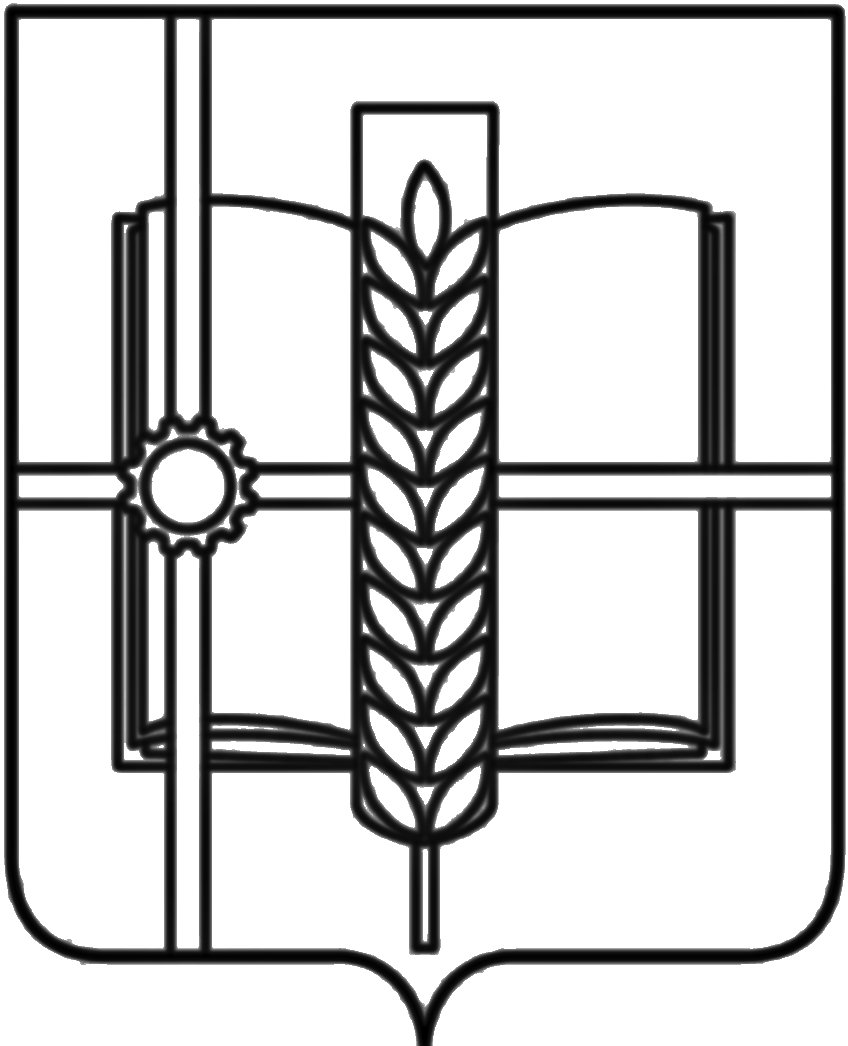 РОССИЙСКАЯ ФЕДЕРАЦИЯРОСТОВСКАЯ ОБЛАСТЬЗЕРНОГРАДСКИЙ РАЙОНМУНИЦИПАЛЬНОЕ ОБРАЗОВАНИЕ«Зерноградское городское поселение»АДМИНИСТРАЦИЯ  ЗЕРНОГРАДСКОГО ГОРОДСКОГО ПОСЕЛЕНИЯПОСТАНОВЛЕНИЕот 22.03.2017 № 308г. ЗерноградОб утверждении Административного регламента предоставления Администрацией Зерноградского городского поселения 
муниципальной услуги «Предоставление разрешения на строительство (в том числе внесение изменений в разрешение на строительство и продление срока действия разрешения на строительство)» Во исполнение Федерального закона от 27.07.2010 № 210-ФЗ «Об организации предоставления государственных и муниципальных услуг», Федерального закона от 24.11.1995 № 181-ФЗ «О социальной защите инвалидов в Российской Федерации», в соответствии с Постановлением Правительства Российской Федерации от 16.05.2011   № 373 «О разработке и утверждении административных регламентов исполнения государственных функций и административных регламентов предоставления государственных услуг», руководствуясь протоколом заседания комиссии по повышению качества и доступности предоставления государственных и муниципальных услуг и организации межведомственного взаимодействия в Ростовской области от 17.07.2015 № 2, Уставом муниципального образования «Зерноградское городское поселение», Администрация Зерноградского городского поселения   постановляет:1. Утвердить Административный регламент предоставления Администрацией Зерноградского городского поселения муниципальной услуги «Предоставление разрешения на строительство (в том числе внесение изменений в разрешение на строительство и продление срока действия разрешения на строительство)» согласно приложению.2. Признать утратившими силу постановление Администрации Зерноградского городского поселения: - от 21.09.2016 № 1019 «Об утверждении Административного регламента предоставления муниципальной услуги «Предоставление разрешения на строительство».3. Опубликовать данное постановление в печатном средстве массовой информации Зерноградского городского поселения «Зерноград официальный » и разместить на официальном сайте Администрации Зерноградского городского поселения в информационно-телекоммуникационной сети «Интернет».4. Постановление вступает в силу со дня его официального опубликования.5. Контроль за выполнением постановления возложить на заместителя Главы Администрации Зерноградского городского поселения Синельникова П.Е.Глава Зерноградского городского поселения		                               А.И. ПлатоновПриложение к постановлению Администрации Зерноградского городского поселения «Об утверждении Административного регламента предоставления муниципальной услуги «Предоставление разрешения на строительство (в том числе внесение изменений в разрешение на строительство и продление срока действия разрешения на строительство)»от 22.03.2017 № 308 АДМИНИСТРАТИВНЫЙ РЕГЛАМЕНТпредоставления Администрацией Зерноградского городского поселения муниципальной услуги «Предоставление разрешения на строительство (в том числе внесение изменений в разрешение на строительство и продление срока действия разрешения на строительство)»1. Общие положения1.1. Предмет регулирования Административного регламента1.1.1. Настоящий Административный регламент разработан в целях повышения качества и доступности предоставления Администрацией Зерноградского городского поселения муниципальной услуги «Предоставление разрешения на строительство (в том числе внесение изменений в разрешение на строительство и продление срока действия разрешения на строительство)» (далее – муниципальная услуга) и определяет стандарт предоставления муниципальной услуги, сроки и последовательность действий, в том числе требования к порядку предоставления муниципальной услуги, административные процедуры и административные действия, а также формы контроля за предоставлением муниципальной услуги и досудебный порядок обжалования решений и действий органа при осуществлении полномочий по предоставлению муниципальной услуги.1.2. Круг заявителей1.2.1. Получателями муниципальной услуги являются физические, юридические лица и индивидуальные предприниматели, обратившиеся с письменным заявлением, поданным лично или через законного представителя (далее – заявители).1.2.2. От имени физических лиц заявления о предоставлении муниципальной услуги могут подавать:законные представители (родители, усыновители, опекуны) несовершеннолетних в возрасте до 18 лет;опекуны недееспособных граждан;представители, действующие в силу полномочий, основанных на доверенности или договоре.1.2.3. От имени юридических лиц заявления о предоставлении муниципальной услуги могут подавать лица, действующие в соответствии с законом, иными правовыми актами и учредительными документами, без доверенности; представители в силу полномочий, основанных на доверенности или договоре. В предусмотренных законом случаях от имени юридического лица могут действовать его участники. 1.3. Требования к порядку информирования о порядке предоставления муниципальной услуги1.3.1. Прием заявлений и выдача документов по результатам рассмотрения представленных заявлений осуществляется заведующим сектором архитектуры МКУ Зерноградского городского поселения «Управление ЖКХ, архитектуры, имущественных отношений, ГО и ЧС» по адресу: 347740, Ростовская область,                   г. Зерноград, ул. Мира, 16, Администрация Зерноградского городского поселения, кабинет № 110/2.Справочный телефон органа, предоставляющего муниципальную услугу:1.3.2. Прием заявлений и выдача документов по результатам рассмотрения представленных заявлений осуществляется также в рамках соглашения о взаимодействии в сфере организации предоставления муниципальных услуг по принципу «одного окна» муниципальным автономным учреждением Зерноградского района «Многофункциональный центр предоставления государственных и муниципальных услуг» (далее – МАУ МФЦ Зерноградского района) по адресу: 344740, Ростовская область, Зерноградский район; г. Зерноград, ул. Мира, 18.Справочный телефон МАУ МФЦ Зерноградского района: 8(86359) 43-3-04, 43-0-78.1.3.3. Адреса официальных сайтов органов муниципальной власти, организаций, участвующих в предоставлении муниципальной услуги, в информационно-телекоммуникационной сети «Интернет», содержащих информацию о предоставлении муниципальной услуги, адреса их электронной почты:1.3.4. Многофункциональные центры предоставления государственных и муниципальных услуг Ростовской области (далее – МФЦ) – Приложение № 1 к настоящему регламенту.1.3.5. Информация по вопросам предоставления муниципальной услуги и сведения о ходе предоставления муниципальной услуги Администрацией Зерноградского городского поселения могут быть получены:1) в форме устного информирования:при личном обращении к заведующему сектором архитектуры МКУ Зерноградского городского поселения «Управление ЖКХ, архитектуры, имущественных отношений, ГО и ЧС»;при личном обращении к специалисту МАУ МФЦ Зерноградского района;по телефону;2) в форме письменного информирования:по письменным обращениям;по электронной почте;3) в федеральной государственной информационной системе «Единый портал государственных и муниципальных услуг (функций)» (далее - ЕПГУ);4) в помещениях органа, предоставляющего муниципальную услугу (на информационных стендах).Должностное лицо, осуществляющее индивидуальное устное информирование о порядке предоставления муниципальной услуги, должно принять все необходимые меры для полного и оперативного ответа на поставленные вопросы, в том числе с привлечением других должностных лиц, или предложить гражданину обратиться за необходимой информацией о порядке предоставления муниципальной услуги в письменном виде, либо назначить другое удобное для него время для устного информирования о порядке предоставления муниципальной услуги.Информирование о порядке предоставления муниципальной услуги, о ходе ее предоставления, а также по иным вопросам, связанным с предоставлением муниципальной услуги, осуществляют также сотрудники МАУ МФЦ Зерноградского района.Сотрудники МАУ МФЦ Зерноградского района осуществляют консультирование заявителей о порядке предоставления муниципальной услуги, в том числе по вопросам:- сроков и процедур предоставления услуги;- категории заявителей, имеющих право обращения за получением услуги;- уточнения перечня документов, необходимых при обращении за получением услуги;- уточнения контактной информации органа власти (структурных подразделений), ответственного за предоставление государственной услуги и др.Письменное информирование при обращении заявителя в орган, предоставляющий муниципальную услугу, осуществляется путем направления ответов почтовым отправлением или электронной почтой в зависимости от способа обращения заявителя за информацией или способа доставки ответа, указанного в письменном обращении заявителяОбращения заявителей по электронной почте и их письменные обращения рассматриваются органом, предоставляющим муниципальную услугу, в порядке, предусмотренном Федеральным законом от 02.05.2006 № 59-ФЗ «О порядке рассмотрения обращений граждан Российской Федерации» и Федеральным законом от 09.02.2009 № 8-ФЗ «Об обеспечении доступа к информации о деятельности государственных органов и органов местного самоуправления».1.3.6. На информационных стендах, размещаемых в помещениях Администрации Зерноградского городского поселения, МАУ МФЦ Зерноградского района, официальном сайте Администрации Зерноградского городского поселения, портале сети МФЦ, а также на ЕПГУ размещается информация о местонахождении, графике работы, справочных телефонах органа, предоставляющего муниципальную услугу, а также следующая информация:текст Административного регламента;блок-схема и краткое описание порядка предоставления муниципальной услуги;перечень документов, необходимых для предоставления муниципальной услуги;шаблон и образец заявления о предоставлении муниципальной услуги (далее – заявление);перечень оснований для отказа в приеме документов и предоставлении муниципальной услуги.2. Стандарт предоставления муниципальной услуги2.1. Наименование муниципальной услуги2.1.1. Предоставление разрешения на строительство (в том числе внесение изменений в разрешение на строительство и продление срока действия разрешения на строительство) далее (муниципальная услуга).2.2. Наименование органа, предоставляющего муниципальную услугу. Перечень иных органов и организаций, принимающих участие в предоставлении муниципальной услуги2.2.1. Предоставление муниципальной услуги осуществляется Администрацией Зерноградского городского поселения.2.2.2. Должностное лицо, уполномоченное на предоставление муниципальной услуги – заведующий сектором архитектуры МКУ Зерноградского городского поселения «Управление ЖКХ, архитектуры, имущественных отношений, ГО и ЧС» (далее – заведующий сектором архитектуры).МАУ МФЦ Зерноградского района участвует в предоставлении муниципальной услуги в части информирования и консультирования заявителей по вопросам ее предоставления, приема необходимых документов, формирования и направления межведомственных запросов, а также выдачи результата предоставления муниципальной услуги.2.2.3. В предоставлении муниципальной услуги в качестве источников получения документов, необходимых для предоставления муниципальной услуги, участвуют следующие органы и организации:1) Администрация Зерноградского городского поселения;2) Управление Федеральной службы государственной регистрации, кадастра и картографии (далее – Росреестр);3) Муниципальное казенное учреждение Зерноградского района «Управление архитектуры, строительства и муниципального хозяйства»;4) Министерство природных ресурсов и экологии Ростовской области;5) Государственное автономное учреждение Ростовской области «Государственная экспертиза проектной документации и результатов инженерных изысканий» (далее – ГАУ РО «Государственная экспертиза проектной документации и результатов инженерных изысканий»);6) Коммерческие организации, осуществляющие негосударственную экспертизу проектной документации (прошедшие аккредитацию);7) Коммерческие организации, имеющие допуск к архитектурно-строительному проектированию.2.2.4. При предоставлении муниципальной услуги Администрацией Зерноградского городского поселения должностное лицо, уполномоченное на предоставление муниципальной услуги, а также сотрудники МАУ МФЦ Зерноградского района не в праве требовать от заявителя осуществления действий, в том числе согласований, необходимых для получения муниципальной услуги и связанных с обращением в иные государственные органы и организации, за исключением получения услуг, включенных в перечень услуг, которые являются необходимыми и обязательными для предоставления муниципальных услуг, утвержденный нормативным правовым актом Администрации Зерноградского городского поселения.2.3. Описание результата предоставления муниципальной услуги2.3.1. Результатом предоставления муниципальной услуги является:- выдача разрешения на строительство, оформленного по форме, утвержденной приказом Министерства строительства жилищно-коммунального хозяйства Российской Федерации от 19.02.2015 № 117/пр «Об утверждении формы разрешения на строительство и формы разрешения на ввод объекта в эксплуатацию» (обязательным приложением к разрешению на строительство объекта индивидуального жилищного строительства является представленное застройщиком описание внешнего облика объекта индивидуального жилищного строительства);- отказ в выдаче разрешения на строительство;- уведомление о внесении изменений в разрешение на строительство;- отказ во внесении изменений в разрешение на строительство;- продление срока действия разрешения на строительство;- отказ в продлении срока действия разрешения на строительство.2.4. Срок предоставления муниципальной услуги2.4.1 Администрация Зерноградского городского поселения в течение семи рабочих дней с момента поступления заявления и документов, необходимых для предоставления услуги, принимает решение о выдаче разрешения на строительство и выдает разрешение на строительство либо принимает решение об отказе в выдаче разрешения на строительство.Администрация Зерноградского городского поселения в течение семи рабочих дней с момента поступления заявления и документов, принимает решение о продлении срока действия разрешения на строительство либо принимает решение об отказе в продлении срока действия разрешения на строительство.Администрация Зерноградского городского поселения в срок не более семи рабочих дней со дня поступления уведомления о переходе к физическому или юридическому лицу прав на земельные участки, права пользования недрами, об образовании земельного участка принимает решение о внесении изменений в разрешение на строительство либо об отказе во внесении изменений в разрешение на строительство.Приостановление предоставления услуги не предусмотрено законодательством Российской Федерации.2.5. Перечень нормативных правовых актов, регулирующих отношения, возникающие в связи с предоставлением муниципальной услуги2.5.1. Нормативное правовое регулирование отношений, возникающих в связи с предоставлением муниципальной услуги, осуществляется в соответствии с действующим законодательством Российской Федерации:- Градостроительный кодекс Российской Федерации от 29 декабря 2004 года              № 190-ФЗ («Российская газета», № 290, 30 декабря 2004 года, «Собрание законодательства Российской Федерации», 3 января 2005 года, № 1 (часть 1), ст. 16, «Парламентская газета», № 5 - 6, 14 января 2005 года);- Федеральный закон от 27 июля 2010 года № 210-ФЗ «Об организации предоставления государственных и муниципальных услуг» («Российская газета», № 168, 30 июля 2010 года, «Собрание законодательства Российской Федерации», 2 августа 2010 года, № 31, ст. 4179);- Федеральный закон от 24 ноября . № 181-ФЗ «О социальной защите инвалидов в Российской Федерации» (Собрание законодательства Российской Федерации, 27.11.1995, № 48, ст. 4563, «Российская газета», № 234, 02.12.1995);- постановление Правительства Российской Федерации от 30.04.2014  № 403 «Об исчерпывающем перечне процедур в сфере жилищного строительства» (Официальный интернет-портал правовой информации http://www.pravo.gov.ru, 07.05.2014, «Собрание законодательства РФ», 12.05.2014, N 19, ст. 2437); - постановление Правительства Российской Федерации от 27.09.2011 № 797 «О взаимодействии между многофункциональными центрами предоставления государственных и муниципальных услуг и федеральными органами исполнительной власти, органами государственных внебюджетных фондов, органами государственной власти субъектов Российской Федерации, органами местного самоуправления» («Собрание законодательства РФ», 03.10.2011, № 40, статья 5559, «Российская газета», № 222, 05.10.2011);- постановление Правительства Российской Федерации от 22.12.2012 № 1376 «Об утверждении Правил организации деятельности многофункциональных центров предоставления государственных и муниципальных услуг» («Российская газета», № 303, 31.12.2012, «Собрание законодательства РФ», № 53 (часть 2), статья 7932, 31.12.2012);- постановление Правительства Российской Федерации от 18.03.2015 № 250 «Об утверждении требований к составлению и выдаче заявителям документов на бумажном носителе, подтверждающих содержание электронных документов, направленных в многофункциональный центр предоставления государственных и муниципальных услуг по результатам предоставления государственных и муниципальных услуг органами, предоставляющими государственные услуги, и органами, предоставляющими муниципальные услуги, и к выдаче заявителям на основании информации из информационных систем органов, предоставляющих государственные услуги, и органов, предоставляющих муниципальные услуги, в том числе с использованием информационно-технологической и коммуникационной инфраструктуры, документов, включая составление на бумажном носителе и заверение выписок из указанных информационных систем» (Официальный интернет-портал правовой информации http://www.pravo.gov.ru, 25.03.2015, «Собрание законодательства РФ», 30.03.2015, № 13, статья 1936);- приказ Министерства регионального развития Российской Федерации от 10.05.2011 № 207 «Об утверждении формы градостроительного плана земельного участка» (публикация: «Российская газета», № 122, 08.06.2011);- приказ Министерства строительства жилищно-коммунального хозяйства Российской Федерации от 19.02.2015 № 117/пр «Об утверждении формы разрешения на строительство и форме разрешения на ввод объекта в эксплуатацию» (Официальный интернет-портал правовой информации http://www.pravo.gov.ru - 08.05.2015);- приказ Министерства экономического развития Российской Федерации от 18.01.2012 № 13 «Об утверждении примерной формы соглашения о взаимодействии между многофункциональными центрами предоставления государственных и муниципальных услуг и федеральными органами исполнительной власти, органами государственных внебюджетных фондов, органами государственной власти субъектов Российской Федерации, органами местного самоуправления» («Бюллетень нормативных актов федеральных органов исполнительной власти», № 19, 07.05.2012);- приказ Министерства регионального развития Российской Федерации от 19 октября 2006 года № 120 «Об утверждении Инструкции о порядке заполнения формы разрешения на строительство» («Бюллетень нормативных актов федеральных органов исполнительной власти», № 46, 13 ноября 2006 года, «Российская газета», № 257, 16 ноября 2006 года);- Областной закон Ростовской области от 14 января 2008 года № 853-ЗС «О градостроительной деятельности в Ростовской области» («Наше время», № 20-22, 24 января 2008 года);- Областной закон Ростовской области от 28.12.2010 № 549-ЗС «О полномочиях органов государственной власти Ростовской области по организации предоставления государственных (муниципальных) услуг» («Наше время», № 484, 29 декабря 2010 года);- Областной закон Ростовской области от 08.08.2011 № 644-ЗС «О государственной поддержке создания и деятельности в Ростовской области многофункциональных центров предоставления государственных и муниципальных услуг» («Наше время», № 304-308, 10.08.2011);- постановления Правительства Ростовской области от 06.10.2011 № 31 «О мероприятиях Ростовской области по переходу на межведомственное и межуровневое взаимодействие при предоставлении государственных и муниципальных услуг» («Наше время», № 475-477, 27 октября 2011 года);- постановление Правительства Ростовской области от 06.12.2012 № 1063
 «Об утверждении Правил подачи и рассмотрения жалоб на решения и действия (бездействие) органов исполнительной власти Ростовской области и их должностных лиц, государственных гражданских служащих Ростовской области» («Наше время», № 724-725, 14.12.2012);Иные нормативные правовые акты Российской Федерации, Ростовской области, Зерноградского района, регламентирующие правоотношения в сфере выдачи разрешения на строительство (в том числе внесение изменений в разрешение на строительство и продление срока действия разрешения на строительство).2.6. Исчерпывающий перечень документов, необходимых в соответствии с нормативными правовыми актами для предоставления муниципальной услуги, подлежащих предоставлению заявителем, способы их получения заявителем, в том числе в электронной форме, порядок их предоставления.2.6.1. В целях строительства, реконструкции объекта капитального строительства заявитель обращается с заявлением о выдаче разрешения строительство (далее – заявление) в Администрацию Зерноградского городского поселения либо в МАУ МФЦ Зерноградского района по форме согласно Приложению № 2.                           К заявлению прилагаются следующие документы:1) правоустанавливающие документы на земельный участок – копия при предъявлении оригинала:- свидетельство о праве собственности на землю; - государственный акт о праве пожизненного наследуемого владения земельным участком (праве постоянного (бессрочного) пользования земельным участком); - договор на передачу земельного участка в постоянное (бессрочное) пользование;- свидетельство о пожизненном наследуемом владении земельным участком;- свидетельство о праве бессрочного (постоянного) пользования землей;- договор аренды земельного участка;- договор купли-продажи;- договор мены;- договор дарения;- договор о переуступке прав;- решение суда.Если право на земельный участок зарегистрировано в Едином государственном реестре прав на недвижимое имущество и сделок с ним, то сведения о содержании правоустанавливающих документов находятся в распоряжении Росреестра. В случае непредставления документа лично заявителем Администрация Зерноградского городского поселения (либо МАУ МФЦ Зерноградского района) запрашивает выписку из ЕГРП по каналам межведомственного взаимодействия. В случае отсутствия регистрации права на земельный участок в Едином государственном реестре прав на недвижимое имущество и сделок с                                           ним, заявитель самостоятельно представляет правоустанавливающие документы либо выполняет работы по оформлению прав на земельный участок.Если земельный участок принадлежит заявителю на праве аренды, то договор аренды находится в распоряжении МКУ Зерноградского городского поселения «Управление ЖКХ, архитектуры, имущественных отношений, ГО и ЧС»  или в распоряжении органа местного самоуправления Зерноградского городского поселения. В случае непредставления договора аренды лично заявителем Администрация Зерноградского городского поселения (либо МАУ МФЦ Зерноградского района) запрашивает сведения из договора аренды по каналам межведомственного взаимодействия.2) градостроительный план земельного участка или в случае выдачи разрешения на строительство линейного объекта реквизиты проекта планировки территории и проекта межевания территории– копия при предъявлении оригинала. Если указанные документы были оформлены заявителем ранее, то они находится в распоряжении Администрации Зерноградского городского поселения. В случае непредставления документа лично заявителем, Администрация Зерноградского городского поселения (либо МАУ МФЦ Зерноградского района) самостоятельно представляет выданные ранее градостроительный план земельного участка либо реквизиты проекта планировки территории и проекта межевания территории. При отсутствии утвержденного градостроительного плана земельного участка заявителю необходимо подать заявку на предоставление муниципальной услуги «Предоставление градостроительного плана земельного участка».3) Соглашение о передаче в случаях, установленных бюджетным законодательством Российской Федерации, органом государственной власти (государственным органом), Государственной корпорацией по атомной энергии "Росатом", органом управления государственным внебюджетным фондом или органом местного самоуправления полномочий государственного (муниципального) заказчика, заключенного при осуществлении бюджетных инвестиций (при наличии) - копия при предъявлении оригинала. Документ предоставляется заявителем.4) Схема планировочной организации земельного участка с обозначением места размещения объекта индивидуального жилищного строительства – оригинал. Документ представляется заявителем самостоятельно.5) Материалы содержащиеся в проектной документации – копии, заверенные застройщиком или лицом, подготовившим проектную документацию:а) пояснительная записка;б) схема планировочной организации земельного участка, выполненная в соответствии с градостроительным планом земельного участка, с обозначением места размещения объекта капитального строительства, подъездов и проходов к нему, границ зон действия публичных сервитутов, объектов археологического наследия;в) схема планировочной организации земельного участка, подтверждающая расположение линейного объекта в пределах красных линий, утвержденных в составе документации по планировке территории применительно к линейным объектам;г) схемы, отображающие архитектурные решения;д) сведения об инженерном оборудовании, сводный план сетей инженерно-технического обеспечения с обозначением мест подключения (технологического присоединения) проектируемого объекта капитального строительства к сетям инженерно-технического обеспечения;е) проект организации строительства объекта капитального строительства;ж) проект организации работ по сносу или демонтажу объектов капитального строительства, их частей. Предоставляется оригинал документа или копия документа при предъявлении оригинала. Документы представляются лично заявителем;6) Разрешение на отклонение от предельных параметров разрешенного строительства, реконструкции (в случае, если застройщику было предоставлено такое разрешение в соответствии со статьей 40 Градостроительного кодекса Российской Федерации) – копия при предъявлении оригинала.Если указанные документы были оформлены заявителем ранее, то они находится в распоряжении Администрации Зерноградского городского поселения. В случае непредставления документа лично заявителем, Администрация Зерноградского городского поселения (либо МАУ МФЦ Зерноградского района) самостоятельно представляет по каналам межведомственного взаимодействия.7) Положительное заключение экспертизы проектной документации объекта капитального строительства (применительно к отдельным этапам строительства в случае, предусмотренном частью 12.1 статьи 48 Градостроительного кодекса Российской Федерации), если такая проектная документация подлежит экспертизе в соответствии со статьей 49 Градостроительного кодекса Российской Федерации, положительное заключение государственной экспертизы проектной документации в случаях, предусмотренных частью 3.4 статьи 49 Градостроительного кодекса Российской Федерации, положительное заключение государственной экологической экспертизы проектной документации в случаях, предусмотренных частью 6 статьи 49 Кодекса, – оригинал или копия при предъявлении оригинала. Документ представляется лично заявителем (кроме заключения государственной экологической экспертизы проектной документации). Указанное заключение находится в распоряжении Министерства природных ресурсов и экологии Ростовской области и, в случае непредставления документа лично заявителем, Администрация Зерноградского городского поселения (либо МАУ МФЦ Зерноградского района) запрашивает заключение государственной экологической экспертизы проектной документации по каналам межведомственного взаимодействия.8) Согласие всех правообладателей объекта капитального строительства в случае реконструкции такого объекта, за исключением указанных в пункте 6.2. ч. 7 ст. 51 Градостроительного Кодекса случаев реконструкции многоквартирного дома - оригинал. Документ представляется лично заявителем;8.1. Соглашение о проведении реконструкции, определяющее в том числе условия и порядок возмещения ущерба, причиненного объекту при осуществлении реконструкции (в случае проведения реконструкции государственным (муниципальным) заказчиком, являющимся органом государственной власти (государственным органом), Государственной корпорацией по атомной энергии "Росатом", органом управления государственным внебюджетным фондом или органом местного самоуправления, на объекте капитального строительства государственной (муниципальной) собственности, правообладателем которого является государственное (муниципальное) унитарное предприятие, государственное (муниципальное) бюджетное ил,и автономное учреждение, в отношении которого указанный орган осуществляет соответственно функции и полномочия учредителя или права собственника имущества) - копия при предъявлении оригинала. Документ представляется лично заявителем;8.2. Решение общего собрания собственников помещений в многоквартирном доме, принятое в соответствии с жилищным законодательством (в случае реконструкции многоквартирного дома), или согласие всех собственников помещений в многоквартирном доме (если в результате такой реконструкции произойдет уменьшение размера общего имущества в многоквартирном доме) - копия при предъявлении оригинала. Документ представляется лично заявителем;9) Положительное заключение негосударственной экспертизы проектной документации - оригинал.10)  Свидетельство об аккредитации юридического лица, выдавшего положительное заключение негосударственной экспертизы проектной документации в случае, если представлено заключение негосударственной экспертизы проектной документации - копия при предъявлении оригинала. Документ представляется лично заявителем.11) Документы, предусмотренные законодательством Российской Федерации об объектах культурного наследия, в случае, если при проведении работ по сохранению объекта культурного наследия затрагиваются конструктивные и другие характеристики надежности и безопасности такого объекта - разрешение на проведение работ по сохранению объектов культурного наследия (выданное министерством культуры Ростовской области на объекты федерального значения, за исключением отдельных объектов культурного наследия, перечень которых устанавливается Правительством Российской Федерации, регионального значения, выявленные объекты культурного наследия, расположенные на территории Ростовской области) - оригинал. Документ предоставляется заявителем;12) Документ, удостоверяющий личность заявителя (представителя заявителя) – копия при предъявлении оригинала. Частью 6 статьи 7 Федерального закона от 27.07.2010 № 210-ФЗ «Об организации предоставления государственных и муниципальных услуг» документ отнесен к списку документов, предоставляемых исключительно заявителем;13) Документ, подтверждающий полномочия представителя заявителя (заявителей) (для физических лиц) – копия при предъявлении оригинала.Документ представляется заявителем самостоятельно;14) Документ, подтверждающий полномочия руководителя юридического лица – копия при предъявлении оригинала:- протокол (выписка из протокола) общего собрания учредителей (участников, акционеров, членов) об избрании органа юридического лица;- протокол заседания совета директоров (выписка из него), если уставом юридического лица решение вопроса об избрании единоличного исполнительного органа отнесенного к компетенции совета директоров;- протокол общего собрания учредителей (участников, акционеров, членов) о принятом решении о передаче полномочий, а также договор, заключенный с управляющей организацией (управляющим) от имени юридического лица, а также документы, подтверждающие полномочия сотрудников управляющей организации – предоставляется в случае, если функции единоличного исполнительного органа юридического лица переданы коммерческой организации (управляющей организации) или индивидуальному предпринимателю (управляющему); - контракт с руководителем юридического лица либо выписка из контракта, содержащего срок его действия, а также права и обязанности руководителя – предоставляется в случае, если в уставе срок полномочий руководителя определяется как «определенный контрактом»; - приказ (распоряжение) о назначении руководителя – в случае, если получателем услуг является учреждение, казенное или унитарное предприятие.Документ представляется заявителем самостоятельно;15) Документ, подтверждающий полномочия представителя юридического лица – (для юридических лиц) - оригинал или копия, заверенная организацией. Документ представляется заявителем самостоятельно.2.6.2. Заявление о выдаче разрешения на строительство  объекта индивидуального жилищного строительства по форме согласно Приложению  № 3.К заявлению прилагаются следующие документы:1) правоустанавливающие документы на земельный участок – копия при предъявлении оригинала:- свидетельство о праве собственности на землю; - государственный акт о праве пожизненного наследуемого владения земельным участком (праве постоянного (бессрочного) пользования земельным участком); - договор на передачу земельного участка в постоянное (бессрочное) пользование;- свидетельство о пожизненном наследуемом владении земельным участком;- свидетельство о праве бессрочного (постоянного) пользования землей;- договор аренды земельного участка;- договор купли-продажи;- договор мены;- договор дарения;- договор о переуступке прав;- типовой договор о предоставлении в бессрочное пользование земельного участка под строительство индивидуального жилого дома;- решение суда.Если право на земельный участок зарегистрировано в Едином государственном реестре прав на недвижимое имущество и сделок с ним, то сведения о содержании правоустанавливающих документов находятся в распоряжении Росреестра. В случае непредставления документа лично заявителем Администрация Зерноградского городского поселения (либо МАУ МФЦ Зерноградского района) запрашивает выписку из ЕГРП по каналам межведомственного взаимодействия. В случае отсутствия регистрации права на земельный участок в Едином государственном реестре прав на недвижимое имущество и сделок с ним, заявитель самостоятельно представляет правоустанавливающие документы либо выполняет работы по оформлению прав на земельный участок.Если земельный участок принадлежит заявителю на праве аренды, то договор аренды находится в распоряжении МКУ Зерноградского городского поселения «Управление ЖКХ, архитектуры, имущественных отношений, ГО и ЧС». В случае непредставления договора аренды лично заявителем Администрация Зерноградского городского поселения (либо МАУ МФЦ Зерноградского района) запрашивает сведения из договора аренды по каналам межведомственного взаимодействия.2) схема планировочной организации земельного участка с обозначением места размещения объекта индивидуального жилищного строительства. 3) описание внешнего облика объекта индивидуального жилищного строительства в случае, если строительство или реконструкция объекта индивидуального жилищного строительства планируется в границах территории исторического поселения федерального или регионального значения, за исключением случая, предусмотренного частью 10.2 статьи 51 Градостроительного Кодекса РФ. Описание внешнего облика объекта индивидуального жилищного строительства включает в себя его описание в текстовой форме и графическое описание. Описание внешнего облика объекта индивидуального жилищного строительства в текстовой форме включает в себя указание на параметры объекта индивидуального жилищного строительства, цветовое решение его внешнего облика, планируемые к использованию строительные материалы, определяющие внешний облик такого объекта, а также описание иных характеристик такого объекта, требования к которым установлены градостроительным регламентом в качестве требований к архитектурным решениям объекта капитального строительства. Графическое описание представляет собой изображение внешнего облика объекта индивидуального жилищного строительства, включая его фасады и конфигурацию объекта.В случаях если, строительство или реконструкция объекта капитального строительства планируется в границах территории исторического поселения федерального или регионального значения, к заявлению о выдаче разрешения на строительство может быть приложено заключение органа исполнительной власти субъекта Российской Федерации, уполномоченного в области охраны объектов культурного наследия, о соответствии предусмотренного пунктом 3 части 12 статьи 48 Градостроительного Кодекса РФ раздела проектной документации объекта капитального строительства или предусмотренного пунктом 4 части 9 статьи 51 Градостроительного Кодекса РФ описания внешнего облика объекта индивидуального жилищного строительства предмету охраны исторического поселения и требованиям к архитектурным решениям объектов капитального строительства, установленным градостроительным регламентом применительно к территориальной зоне, расположенной в границах территории исторического поселения федерального или регионального значения.2.6.3. Для внесения изменений в разрешение на строительство:Письменное уведомление о переходе прав на земельный участок, права пользования недрами, об образовании земельного участка с указанием следующих реквизитов:1) правоустанавливающих документов на такие земельные участки в случае, указанном в части 21.5 статьи 51 Градостроительного Кодекса РФ;2) решения об образовании земельных участков в случаях, предусмотренных частями 21.6 и 21.7 статьи 51 Градостроительного Кодекса РФ, если в соответствии с земельным законодательством решение об образовании земельного участка принимает исполнительный орган государственной власти или орган местного самоуправления;3) градостроительного плана земельного участка, на котором планируется осуществить строительство, реконструкцию объекта капитального строительства в случае, предусмотренном частью 21.7 статьи 51 Градостроительного Кодекса РФ;4) решения о предоставлении права пользования недрами и решения о переоформлении лицензии на право пользования недрами в случае, предусмотренном частью 21.9 статьи 51 Градостроительного Кодекса РФ. В случае, если в Едином государственном реестре недвижимости не содержатся сведения о правоустанавливающих документах на земельный участок, копию таких документов заявитель обязан представить самостоятельно.2.6.4. Для продления срока действия разрешения на строительство:Заявление о продлении срока действия разрешения на строительство (далее - заявление) по форме согласно Приложению  № 4.К заявлению прикладываются:разрешение на строительство; 2) договор поручительства банка за надлежащее исполнение застройщиком обязательств по передаче жилого помещения по договору участия в долевом строительстве или договор страхования гражданской ответственности лица, привлекающего денежные средства для долевого строительства многоквартирного дома и (или) иных объектов недвижимости (застройщика), за неисполнение или ненадлежащее исполнение обязательств по передаче жилого помещения по договору участия в долевом строительстве (в случае привлечения застройщиком, на основании договора участия в долевом строительстве, предусматривающего передачу жилого помещения, денежных средств граждан и юридических лиц для долевого строительства многоквартирного дома и (или) иных объектов недвижимости);3) документ, подтверждающий начало строительства, реконструкции, капитального ремонта объекта капитального строительства.Заявление и необходимые документы могут быть представлены в Администрацию Зерноградского городского поселения следующими способами:- посредством обращения в Администрацию Зерноградского городского поселения;- через МФЦ;- подача заявителем заявления и прилагаемых к нему документов может осуществляться в электронной форме с использованием сети Интернет, а так же функционала Единый портал. Услуга предоставляется в МФЦ с учетом принципа экстерриториальности, в соответствии с которым заявитель вправе выбрать для обращения за получением услуги МФЦ, расположенный на территории Ростовской области, независимо от места его регистрации на территории Ростовской области, в том числе в качестве субъекта предпринимательской деятельности, места расположения на территории Ростовской области объектов недвижимости.2.7. Исчерпывающий перечень документов, необходимых в соответствии с нормативными правовыми актами для предоставления муниципальной услуги, которые находятся в распоряжении государственных органов, органов местного самоуправления и иных органов, участвующих в предоставлении муниципальной услуги, и которые заявитель вправе представить по собственной инициативе2.7.1. Для получения разрешения на строительство  объекта капитального строительства, кроме случаев индивидуального жилищного строительства:1) правоустанавливающие документы на земельный участок; 2) градостроительный план земельного участка, выданный не ранее чем за три года до дня представления заявления на получение разрешения на строительство, или в случае выдачи разрешения на строительство линейного объекта реквизиты проекта планировки территории и проекта межевания территории;3) разрешение на отклонение от предельных параметров разрешенного строительства, реконструкции (в случае, если заявителю было предоставлено такое разрешение в соответствии со статьей 40 Градостроительного кодекса РФ).2.7.2. Для получения разрешения на строительство объекта индивидуального жилищного строительства:1) правоустанавливающие документы на земельный участок; 2) градостроительный план земельного участка, выданный не ранее чем за три года до дня представления заявления на получение разрешения на строительство.2.7.3 Для внесения изменений в разрешение на строительство:1) копия правоустанавливающих документов на земельные участки в случае, указанном в части 21.5 статьи 51 Градостроительного Кодекса РФ;2) копия решения об образовании земельных участков в случаях, предусмотренных частями 21.6 и 21.7 статьи 51 Градостроительного Кодекса РФ, если в соответствии с земельным законодательством решение об образовании земельного участка принимает исполнительный орган государственной власти или орган местного самоуправления;3) копия градостроительного плана земельного участка, на котором планируется осуществить строительство, реконструкцию объекта капитального строительства в случае, предусмотренном частью 21.7 статьи 51 Градостроительного Кодекса РФ;4) копия решения о предоставлении права пользования недрами и решения о переоформлении лицензии на право пользования недрами в случае, предусмотренном частью 21.9 статьи 51 Градостроительного Кодекса РФ.2.7.4. Для продления срока действия разрешения на строительство:документ, подтверждающий начало строительства, реконструкции, капитального ремонта объекта капитального строительства.Документы (их копии или сведения, содержащиеся в них), указанные в подразделе 2.7., запрашиваются Администрацией Зерноградского городского поселения либо МФЦ в государственных органах, органах местного самоуправления и подведомственных государственным органам или органам местного самоуправления организациях, в распоряжении которых находятся указанные документы в соответствии с нормативными правовыми актами Российской Федерации, нормативными правовыми актами Ростовской области, муниципальными правовыми актами, если заявитель не представил указанные документы самостоятельно.Неполучение или несвоевременное получение документов, указанных в подразделе 2.7., не может являться основанием для отказа в предоставлении услуги.2.8. Указание на запрет требовать от заявителя представления документов, информации или осуществления действий, представление или осуществление которых не предусмотрено нормативными правовыми актами2.8.1. Должностное лицо, уполномоченное на предоставление муниципальной услуги не вправе требовать от заявителя:представления документов и информации или осуществления действий, представление или осуществление которых не предусмотрено нормативными правовыми актами, регулирующими отношения, возникающие в связи с предоставлением муниципальной услуги;представления документов и информации, которые в соответствии с нормативными правовыми актами Российской Федерации, нормативными правовыми актами Ростовской области и правовыми актами Зерноградского района находятся в распоряжении государственных органов, предоставляющих государственную услугу, иных государственных органов, органов местного самоуправления и (или) подведомственных государственным органам и органам местного самоуправления организаций, участвующих в предоставлении муниципальной услуги, за исключением документов, указанных в части 6 статьи 7 Федерального закона от 27.07.2010 № 210-ФЗ «Об организации предоставления государственных и муниципальных услуг». Заявитель вправе представить указанные документы и информацию по собственной инициативе.2.9. Исчерпывающий перечень оснований для отказа в приеме документов, необходимых для предоставления муниципальной услуги2.9.1. Основанием для отказа в приеме документов, необходимых для предоставления муниципальной услуги является:1) представление заявителем документов, оформленных не в соответствии с установленным порядком (наличие незаверенных исправлений, серьезных повреждений, не позволяющих однозначно истолковать их содержание, отсутствие обратного адреса, отсутствие подписи, печати);2) обращение за получением муниципальной услуги неправомочного лица;3) содержание в письменном заявлении нецензурных либо оскорбительных выражений, угроз жизни, здоровью и имуществу должностных лиц, а также членов их семей.2.10. Исчерпывающий перечень оснований для приостановления или отказа в предоставлении муниципальной услугиОснований для приостановления предоставления услуги законодательством Российской Федерации не предусмотрено.2.10.1. В предоставлении услуги Администрация Зерноградского городского поселения отказывает в следующих случаях: 1. Для получения разрешения на строительство:- отсутствие документов, необходимых для принятия решения о предоставлении услуги;- несоответствия проектной документации или схемы планировочной организации земельного участка с обозначением места размещения объекта индивидуального жилищного строительства требованиям к строительству, реконструкции объекта капитального строительства, установленным на дату выдачи представленного для получения разрешения на строительство градостроительного плана земельного участка, или в случае подачи заявления о выдаче разрешения на строительство линейного объекта требованиям проекта планировки территории и проекта межевания территории;- несоответствия проектной документации или схемы планировочной организации земельного участка требованиям, установленным в разрешении на отклонение от предельных параметров разрешенного строительства, реконструкции (в случае подачи заявления о выдаче разрешения на отклонение от предельных параметров разрешенного строительства, реконструкции); - недопустимости размещения объекта капитального строительства в соответствии с разрешенным использованием земельного участка и ограничениями, установленными в соответствии с земельным и иным законодательством Российской Федерации.2. Для внесения изменений в разрешение на строительство:- отсутствие в уведомлении о переходе прав на земельный участок, права пользования недрами, об образовании земельного участка реквизитов документов, предусмотренных соответственно пп. 1 - 4 п. 2.6.3. или  непредставление копий правоустанавливающих документов на земельный участок в случае отсутствия в Едином государственном реестре недвижимости сведений о правоустанавливающих документах на земельный участок;- недостоверность сведений, указанных в уведомлении о переходе прав на земельный участок, права пользования недрами, об образовании земельного участка;- несоответствие планируемого размещения объекта капитального строительства требованиям к строительству, реконструкции объекта капитального строительства, установленным на дату выдачи представленного для получения разрешения на строительство градостроительного плана земельного участка, разрешенному использованию земельного участка и (или) ограничениям, установленным в соответствии с земельным и иным законодательством Российской Федерации в случае, предусмотренном частью 21.7 статьи 51 Градостроительного кодекса РФ.3. Для продления срока действия разрешения на строительство:- отсутствие договора поручительства банка за надлежащее исполнение застройщиком обязательств по передаче жилого помещения по договору участия в долевом строительстве или договор страхования гражданской ответственности лица, привлекающего денежные средства для долевого строительства многоквартирного дома и (или) иных объектов недвижимости (застройщика), за неисполнение или ненадлежащее исполнение обязательств по передаче жилого помещения по договору участия в долевом строительстве (в случае привлечения застройщиком, на основании договора участия в долевом строительстве, предусматривающего передачу жилого помещения, денежных средств граждан и юридических лиц для долевого строительства многоквартирного дома и (или) иных объектов недвижимости);- строительство, реконструкция, капитальный ремонт объекта капитального строительства не начаты до истечения срока подачи заявления о продлении разрешения на строительство (заявление должно быть подано не менее чем за 60 дней до истечения срока действия разрешения на строительство).Перечень оснований для отказа в предоставлении услуги является исчерпывающим.Заявителю в случае отказа в предоставлении услуги направляется уведомление об отказе в предоставлении услуги с указанием причин отказа и разъяснением положений нормативных правовых актов, регламентирующих порядок предоставления услуги.Направление заявителю уведомления об отказе в предоставлении услуги не является препятствием для повторного обращения за предоставлением услуги.МФЦ не имеет права для приостановления или отказа, прекращения услуги. Отказ в выдаче разрешения на строительство может быть оспорен заявителем в судебном порядке.2.11. Перечень услуг, которые являются необходимыми и обязательными для предоставления муниципальной услуги, в том числе сведения о документах, выдаваемых организациями, участвующими в предоставлении муниципальной услуги2.11.1. Для обращения за выдачей разрешения на строительство или внесения изменений в разрешение на строительство объекта капитального строительства, кроме случаев индивидуального жилищного строительства потребуется получение положительного заключения экспертизы проектной документации объекта капитального строительства (применительно к отдельным этапам строительства в случае, предусмотренном частью 12.1 статьи 48 Градостроительного Кодекса РФ), если такая проектная документация подлежит экспертизе в соответствии со статьей 49 Градостроительного Кодекса РФ, положительного заключения государственной экспертизы проектной документации в случаях, предусмотренных частью 3.4 статьи 49 Градостроительного Кодекса РФ, положительного заключения государственной экологической экспертизы проектной документации в случаях, предусмотренных частью 6 статьи 49 Градостроительного Кодекса РФ или заключения, предусмотренного частью 3.5 статьи 49 Градостроительного Кодекса РФ, в случае использования модифицированной проектной документации. Предметом экспертизы являются оценка соответствия проектной документации требованиям технических регламентов, в том числе санитарно-эпидемиологическим, экологическим требованиям, требованиям государственной охраны объектов культурного наследия, требованиям пожарной, промышленной, ядерной, радиационной и иной безопасности, а также результатам инженерных изысканий, и оценка соответствия результатов инженерных изысканий требованиям технических регламентов. Срок проведения экспертизы определяется сложностью объекта капитального строительства, но не более шестидесяти дней.2.12. Порядок, размер и основания взимания государственной пошлины или иной платы, взимаемой за предоставление муниципальной услуги2.12.1. Государственная пошлина или иная плата, взимаемая за предоставление услуги, отсутствует.Взимание платы за действия, связанные с организацией предоставления услуги в МФЦ, запрещается.2.13. Порядок, размер и основания взимания платы за предоставление услуг, которые являются необходимыми и обязательными для предоставления муниципальной услуги2.13.1. Размер платы за проведение государственной экспертизы устанавливается в соответствии с разделами 8, 9 Положения об организации и проведении государственной экспертизы проектной документации и результатов инженерных изысканий, утвержденного постановлением Правительства Российской Федерации от 05.03.2007 № 145 «О порядке организации и проведении государственной экспертизы проектной документации и результатов инженерных изысканий». 2.14. Максимальный срок ожидания в очереди при подаче запроса о предоставлении муниципальной услуги, услуги, предоставляемой организацией, участвующей в предоставлении государственной услуги, и при получении результата предоставления таких услуг2.14.1. Максимальный срок ожидания в очереди при подаче запроса о предоставлении муниципальной услуги и при получении результата предоставления муниципальной услуги составляет 15 минут.2.15. Срок и порядок регистрации запроса заявителя о предоставлении муниципальной услуги и услуги, предоставляемой организацией, участвующей в предоставлении муниципальной услуги, в том числе в электронной форме2.15.1. Поданное заявителем заявление и прилагаемые к нему документы, регистрируется в день его поступления в Администрацию Зерноградского городского поселения с присвоением ему регистрационного номера и проставлением штампа.2.15.2. Регистрация заявления, поданного в МФЦ, осуществляется работником МФЦ в день обращения заявителя посредством занесения соответствующих сведений в информационную систему МФЦ с присвоением регистрационного номера. 2.16. Требования к помещениям, в которых предоставляются муниципальная услуга, услуга, предоставляемая организацией, участвующей в предоставлении муниципальной услуги, к месту ожидания и приема заявителей, размещению и оформлению визуальной, текстовой и мультимедийной информации о порядке предоставления таких услуг2.16.1. Требования к помещению Администрации Зерноградского городского поселения, в котором организуется предоставление услуги:Помещения, в которых оказывается услуга, должны быть оборудованы системами кондиционирования и обогрева воздуха, телефонной и факсимильной связью, компьютерами, подключенными к сети Интернет.Для ожидания заявителями приема, заполнения необходимых для получения государственной услуги документов отводятся места, оборудованные стульями,  для возможности оформления документов с наличием писчей бумаги, ручек, бланков документов.Информационные щиты, визуальная, текстовая и мультимедийная информация о порядке предоставления услуги размещаются на стенах в непосредственной близости от входной двери (дверей) кабинетов структурного подразделения Органа, ответственного за предоставление услуги.2.16.2. Требования к помещению МФЦ, в котором организуется предоставление услуги:- ориентация инфраструктуры на предоставление услуг заявителям с ограниченными физическими возможностями (вход в здание оборудован пандусами для передвижения инвалидных колясок в соответствии с требованиями Федерального закона от 30.12.2009   № 384-ФЗ, а также кнопкой вызова специалиста МФЦ, обеспечена возможность свободного и беспрепятственного передвижения в помещении, организован отдельный туалет для пользования гражданами с ограниченными физическими возможностями);- оборудование помещения системой кондиционирования воздуха, а также средствами, обеспечивающими безопасность и комфортное пребывание заявителей;- оборудование помещения для получения услуги посетителями с детьми (наличие детской комнаты или детского уголка);- наличие бесплатного опрятного туалета для посетителей;- наличие бесплатной парковки для автомобильного транспорта посетителей, в том числе для автотранспорта граждан с ограниченными физическими возможностями;- наличие кулера с питьевой водой, предназначенного для безвозмездного пользования заявителями;- наличие недорогого пункта питания (в помещении расположен буфет или вендинговый аппарат, либо в непосредственной близости (до ) расположен продуктовый магазин, пункт общественного питания);- соблюдение чистоты и опрятности помещения, отсутствие неисправной мебели, инвентаря;- размещение цветов, создание уютной обстановки в секторе информирования и ожидания и (или) секторе приема заявителей.	Определенные Регламентом требования к местам предоставления услуги применяются, если в МФЦ в соответствии с действующим законодательством Российской Федерации не установлены иные более высокие требования.2.16.3. Требования к беспрепятственному доступу инвалидов к помещению, в котором организуется предоставление государственной услуги:Помещение (далее – объект), в котором организуется предоставление государственной услуги, для инвалидов обеспечивается:условия для беспрепятственного доступа к объектам и предоставляемой в них государственной услуги;возможность самостоятельного или с помощью сотрудников, предоставляющих государственную услугу, передвижения по территории, на которой расположены объекты, входа в такие объекты и выхода из них;возможность посадки в транспортное средство и высадки из него перед входом в объекты, в том числе с использованием кресла-коляски и при необходимости с помощью сотрудников, предоставляющих государственную услугу;надлежащее размещение оборудования и носителей информации, необходимых для обеспечения беспрепятственного доступа инвалидов к объектам и государственной услуге с учетом ограничений их жизнедеятельности;дублирование необходимой для инвалидов звуковой и зрительной информации, а также надписей, знаков и иной текстовой и графической информации знаками, выполненными рельефно-точечным шрифтом Брайля.2.17.  Показатели доступности и качества муниципальной услуги, в том числе количество взаимодействий заявителя с должностными лицами при предоставлении муниципальной услуги и их продолжительность, возможность получения муниципальной услуги в многофункциональном центре предоставления государственных и муниципальных услуг, возможность получения информации о ходе предоставления муниципальной услуги, в том числе с использованием информационно-телекоммуникационных технологий2.17.1. Показателями доступности и качества услуги являются возможность реализации заявителем права:- получать услугу своевременно и в соответствии с положениями настоящего Административного регламента;- получать полную, актуальную и достоверную информацию о порядке предоставления услуги, в том числе в электронной форме;- обращаться с просьбой об истребовании документов, в том числе в электронной форме;- сопровождение инвалидов, имеющих стойкие расстройства  функции зрения и самостоятельного передвижения, и оказания им помощи на объектах;- допуск на объекты сурдопереводчика и тифлосурдопереводчика;- допуск на объекты собаки–проводника при наличии документа, подтверждающего ее специальное обучение, выданного в соответствии с приказом Министерства труда и социальной защиты Российской Федерации от 22.06.2015 № 386н;- оказание сотрудниками, предоставляющими услуги, иной необходимой инвалидам помощи в преодолении барьеров, мешающих получению услуг и использованию объектов наравне с другими лицами;  - ограничить количество взаимодействий с должностными лицами Администрации Зерноградского городского поселения при предоставлении услуги;- получать информацию о ходе предоставления услуги, в том числе с использованием информационно-телекоммуникационных технологий;- возможность получения услуги на базе МФЦ.Количество взаимодействий заявителя с должностными лицами Администрации Зерноградского городского поселения либо с МФЦ при предоставлении услуги - 2. 2.18. Иные требования, в том числе учитывающие особенности предоставления муниципальной услуги в многофункциональных центрах предоставления государственных и муниципальных услуг и особенности предоставления муниципальной услуги в электронной форме2.18.1. Заявителям обеспечивается возможность получения информации о порядке предоставления муниципальной услуги, а также копирования форм заявлений, необходимых для получения муниципальной услуги, на официальном сайте Администрации Зерноградского городского поселения в информационно-телекоммуникационной сети «Интернет» и на портале государственных и муниципальных услуг Ростовской области.2.18.2. Предоставление муниципальной услуги возможно также в электронной форме и через МАУ МФЦ Зерноградского района в соответствии с настоящим Административным регламентом в установленном порядке.3. Состав, последовательность и сроки выполнения административных процедур, требования к порядку их выполнения, в том числе особенности выполнения административных процедур в электронной форме3.1. Исчерпывающий перечень административных процедур.3.1.1. При предоставлении муниципальной услуги непосредственно Администрацией Зерноградского городского поселения осуществляются следующие административные процедуры:- прием и регистрация заявления и прилагаемых к нему документов от заявителя; - формирование и направление межведомственных запросов в органы и организации, участвующие в предоставлении муниципальной услуги;- рассмотрение документов и принятие решения о предоставлении муниципальной услуги;- предоставление муниципальной услуги, уведомления об отказе в предоставлении муниципальной услуги с указанием причин отказа.3.1.2. При обращении заявителя в МФЦ осуществляются следующие административные процедуры:- прием и регистрация заявления и прилагаемых к нему документов от заявителя; - формирование и направление межведомственных запросов в органы и организации, участвующие в предоставлении муниципальной услуги;- передача документов в Администрацию Зерноградского района;- предоставление услуги или уведомления об отказе в предоставлении муниципальной услуги  с указанием причин отказа.3.1.3. Блок-схема последовательности действий при предоставлении муниципальной услуги приведена в приложении № 5 к настоящему Административному регламенту.3.2. Описание административных процедур предоставления муниципальной  услугиПрием и регистрация заявления и прилагаемых к нему документов от заявителя.3.2.1. Для Администрации Зерноградского городского поселения.Основанием для начала административной процедуры является представление в Администрацию Зерноградского городского поселения либо получение от МФЦ заявления о предоставлении муниципальной услуги с прилагаемыми к нему документами.Документы в день поступления регистрируются с присвоением входящего номера в системе электронного документооборота «Дело».Прием документов от заявителей осуществляется специалистом  Администрации Зерноградского городского поселения, ответственным за прием поступающей в адрес Администрации Зерноградского городского поселения корреспонденции.Специалист, ответственные за прием  и регистрацию документов:- принимает представленные документы;- присваивает поступившим документам регистрационный номер в установленном порядке;- вручает заявителю в день приема копию заявления с отметкой о дате приема документов.Критериями принятия решения по данной административной процедуре является подача заявления в Администрацию Зерноградского городского поселения и его соответствие/несоответствие основаниям, указанным в подразделе 2.9 Раздела 2 настоящего Регламента.Результатом административной процедуры являются принятие документов и присвоение регистрационного номера в системе электронного документооборота «Дело» либо отказ в приеме документов.Копии документов, не заверенные надлежащим образом, не принимаются.3.2. 2. Для МФЦ.Основанием для начала административной процедуры является подача заявления о предоставлении муниципальной услуги с прилагаемыми к нему документами.Специалист, ответственный за прием документов:- принимает и регистрирует документы в информационной системе МФЦ;- выдает расписку (выписку) о приеме заявления и документов.Результатом административной процедуры при подаче заявителем документов через МФЦ является принятие документов от заявителя и их регистрация в информационной системе МФЦ. Способом фиксации результата является регистрация необходимых для предоставления услуги документов в информационной системе МФЦ и выдача расписки (выписки) об их принятии заявителю.3.3. Формирование и направление межведомственных запросов в органы и организации, участвующие в предоставлении муниципальной услуги3.3.1. Для Администрации Зерноградского городского поселения:Основанием для начала административной процедуры является регистрация заявления, с приложением документов, указанных в подраздела 2.6 раздела 2 настоящего Регламента и отсутствие документов, указанных в подразделе 2.7 раздела 2 настоящего Регламента.Ответственный специалист Администрации Зерноградского городского поселения за предоставление муниципальной услуги в течение 2 рабочих дней со дня регистрации заявления осуществляет формирование с использованием системы электронного межведомственного взаимодействия запросов в органы  (организации), участвующие в предоставлении услуги:- правоустанавливающие документы на земельный участок;- градостроительный план земельного участка, выданный не ранее чем за три года до дня представления заявления на получение разрешения на строительство, или в случае выдачи разрешения на строительство линейного объекта реквизиты проекта планировки территории и проекта межевания территории;- заключение государственной экологической экспертизы проектной документации; - разрешение на отклонение от предельных параметров разрешенного строительства, реконструкции (в случае, если застройщику было предоставлено такое разрешение в соответствии со статьей 40 Градостроительного кодекса РФ);- документ, подтверждающий начало строительства, реконструкции, капитального ремонта объекта капитального строительства. В случае отсутствия технической возможности межведомственные запросы направляются на бумажном носителе.Критериями принятия решения по данной административной процедуре является отсутствие прилагаемых к заявлению документов, которые находятся в распоряжении государственных органов (организаций) в соответствии с 2.7 раздела 2 настоящего Регламента. Результатом административной процедуры является получение запрашиваемых документов (сведений) по каналам межведомственного взаимодействия.Способом фиксации результата административной процедуры являются полученные по каналам межведомственного взаимодействия документы (сведения) от иных органов власти (организаций), необходимые для предоставления муниципальной услуги.3.3.2. Для МФЦ:Основанием для начала административной процедуры является регистрация специалистом МФЦ заявления, с приложением документов, указанных в 2.6 раздела 2 настоящего Регламента и отсутствие документов, указанных в подразделе 2.7 раздела 2 настоящего Регламента.Ответственный специалист МФЦ за предоставление муниципальной услуги в течение 1 рабочего дня со дня регистрации заявления осуществляет формирование с использованием системы электронного межведомственного взаимодействия запросов в органы  (организации), участвующие в предоставлении услуги:- правоустанавливающие документы на земельный участок;- градостроительный план земельного участка, выданный не ранее чем за три года до дня представления заявления на получение разрешения на строительство, или в случае выдачи разрешения на строительство линейного объекта реквизиты проекта планировки территории и проекта межевания территории;- заключение государственной экологической экспертизы проектной документации; - разрешение на отклонение от предельных параметров разрешенного строительства, реконструкции (в случае, если застройщику было предоставлено такое разрешение в соответствии со статьей 40 Градостроительного кодекса РФ);- документ, подтверждающий начало строительства, реконструкции, капитального ремонта объекта капитального строительства. Особенности осуществления межведомственного взаимодействия сотрудниками МФЦ закрепляются в Соглашении о взаимодействии между Администрацией Зерноградского городского поселения и МФЦ.Должностным лицом, ответственным за выполнение административной процедуры, является сотрудник МФЦ.Критериями принятия решения по административной процедуре является отсутствие документов, которые находятся в распоряжении иных органов (организаций) в соответствии с подразделом 2.7 Раздела 2 настоящего Регламента.Результатом административной процедуры является получение МФЦ запрашиваемых документов (сведений).3.4. Передача документов в Администрацию Зерноградского городского поселенияОснованием для начала административной процедуры является получение сотрудником МФЦ ответа на межведомственный запрос либо представление заявителем документов, указанных в подразделе 2.7 Раздела 2 настоящего Регламента  по собственной инициативе.Сотрудник МФЦ осуществляет сканирование всех представленных заявителем документов, формирует пакет документов (с приложением документов (сведений), полученных МФЦ в порядке межведомственного взаимодействия) и передает его в Администрацию Зерноградского городского поселения. Максимальный срок осуществления административной процедуры сотрудником МФЦ – 1 рабочий день с момента получения ответов на межведомственные запросы (но не более 6 рабочих дней с момента направления запросов) либо 1 рабочий день со дня представления заявителем полного перечня документов, предусмотренного подразделами 2.6, 2.7 раздела 2 настоящего Регламента.Должностным лицом, ответственным за координацию выполнения административной процедуры, является сотрудник МФЦ.Результатом административной процедуры является отправка комплекта документов из МФЦ в Администрацию Зерноградского городского поселения.Способом фиксации результата административной процедуры является наличие сведений о передаче пакета документов в Администрацию Зерноградского городского поселения в информационной системе МФЦ Ростовской области.3.5. Рассмотрение документов и принятие решения о предоставлении услуги3.5.1. Основанием для начала административной процедуры является передача заявления либо уведомление и прилагаемых к нему документов заведующему сектором архитектуры МКУ Зерноградского городского поселения «Управление ЖКХ, архитектуры, имущественных отношений, ГО и ЧС» (далее – заведующему сектором архитектуры).Административная процедура включает в себя:- проверку наличия документов, необходимых для принятия решения о предоставлении муниципальной  услуги;- проверку соответствия проектной документации или схемы планировочной организации земельного участка с обозначением места размещения объекта индивидуального жилищного строительства требованиям к строительству, реконструкции объекта капитального строительства, установленным на дату выдачи представленного для получения разрешения на строительство градостроительного плана земельного участка, или в случае выдачи разрешения на строительство линейного объекта требованиям проекта планировки территории и проекта межевания территории, а также допустимости размещения объекта капитального строительства в соответствии с разрешенным использованием земельного участка и ограничениями, установленными в соответствии с земельным и иным законодательством Российской Федерации. В случае выдачи лицу разрешения на отклонение от предельных параметров разрешенного строительства, реконструкции проводится проверка проектной документации или указанной схемы планировочной организации земельного участка на соответствие требованиям, установленным в разрешении на отклонение от предельных параметров разрешенного строительства, реконструкции.Критериями принятия решения по данной административной процедуре является проект соответствующего решения (проекты разрешения на строительство, уведомления об отказе в предоставлении разрешения на строительство, разрешения на строительство с отметкой о продлении срока действия данного разрешения,  уведомление об отказе в продлении срока действия разрешения на строительство, уведомление о внесении изменений в разрешение на строительство, уведомление об отказе во внесении изменений в разрешение на строительство на строительство).Заведующий сектором архитектуры в течение 2 рабочих дней с момента проверки документов:- обеспечивает визирование проекта разрешения на строительство, уведомления об отказе в предоставлении разрешения на строительство, разрешения на строительство с отметкой о продлении срока действия данного разрешения,  уведомление об отказе в продлении срока действия разрешения на строительство, уведомление о внесении изменений в разрешение на строительство, уведомление об отказе во внесении изменений в разрешение на строительство на строительство.Результатом данной административной процедуры является подписание главным архитектором:- разрешения на строительство, - уведомления об отказе в предоставлении разрешения на строительство,-разрешения на строительство с отметкой о продлении срока действия данного разрешения,- уведомление об отказе в продлении срока действия разрешения на строительство,- уведомление о внесении изменений в разрешение на строительство, -уведомление об отказе во внесении изменений в разрешение на строительство.Максимальный срок административной процедуры не может превышать 8  календарных дней с момента регистрации заявления о предоставлении муниципальной услуги. 3.6. Предоставление разрешения на строительство или уведомления об отказе в предоставлении такого разрешения с указанием причин отказа или разрешения на строительство с отметкой о продлении срока действия данного разрешения на строительство3.6.1.  Для Администрации Зерноградского городского поселения:Основанием для предоставления услуги является подписанное Главой Зерноградского городского поселения разрешение на строительство, уведомления об отказе в предоставлении разрешения на строительство, разрешение на строительство с отметкой о продлении срока действия данного разрешения, уведомление о внесении изменений в разрешение на строительство, уведомление об отказе во внесении изменений в разрешение на строительство. Критерии принятия решений по данной административной процедуре:наличие подписанного и зарегистрированного разрешения на строительство, уведомления об отказе в предоставлении разрешения на строительство, разрешения на строительство с отметкой о продлении срока действия данного разрешения, уведомление об отказе в продлении срока действия разрешения на строительство, уведомление о внесении изменений в разрешение на строительство, уведомление об отказе во внесении изменений в разрешение на строительство.Максимальный срок выполнения административной процедуры 1 (один) рабочий день (в случае если заявитель явился). Результатом административной процедуры является выдача заявителю результата муниципальной услуги.3,6.2. Для МФЦ: При обращении заявителя за результатом предоставления муниципальной услуги в МФЦ, сотрудник МФЦ осуществляет следующие действия:- устанавливает личность заявителя (личность и полномочия представителя);- выдает результата услуги  (разрешение на строительство, уведомление об отказе в предоставлении разрешения на строительство, разрешение на строительство с отметкой о продлении срока действия данного разрешения, уведомление об отказе в продлении срока действия разрешения на строительство, уведомление о внесении изменений в разрешение на строительство, уведомление об отказе во внесении изменений в разрешение на строительство) заявителю (представителю заявителя);- отказывает в выдаче результата в случае, если за выдачей обратилось лицо, не являющееся заявителем (представителем заявителя), либо обратившееся лицо отказалось предъявить документ, удостоверяющий его личность;- вводит информацию в информационную систему МФЦ о фактической дате выдачи результата  заявителю (представителю заявителя).Должностным лицом, ответственным за координацию выполнения административной процедуры, является сотрудник МФЦ, осуществляющий выдачу результата предоставления услуги.Критерием принятия решения по административной процедуре является выбор заявителем способа получения результата услуги путем обращения в Администрацию Зерноградского городского поселения или МФЦ.Максимальный срок выполнения административной процедуры 1 (один) рабочий день (в случае если заявитель явился) .  Результатом административной процедуры является предоставление заявителю разрешение на строительство, уведомление об отказе в предоставлении разрешения на строительство, разрешение на строительство с отметкой о продлении срока действия данного разрешения, уведомление об отказе в продлении срока действия разрешения на строительство, уведомление о внесении изменений в разрешение на строительство, уведомление об отказе во внесении изменений в разрешение на строительство. Способом фиксации результата выполнения административной процедуры является внесение работником МФЦ сведений о выдаче заявителю результата представления муниципальной услуги в информационную систему МФЦ.Документы, являющиеся результатом предоставления услуги, хранятся в МФЦ в течение 30 календарных дней со дня информирования заявителя о готовности разрешения на строительство или уведомления об отказе в предоставлении услуги. На 31 календарный день такие документы передаются заведующему сектором архитектуры МКУ Зерноградского городского поселения «Управление ЖКХ, архитектуры, имущественных отношений, ГО и ЧС». В случае если заявитель не обратился за получением услуги в МФЦ в отведенный для этого срок, он обращается за получением результата предоставления услуги непосредственно к заведующему сектором архитектуры МКУ Зерноградского городского поселения «Управление ЖКХ, архитектуры, имущественных отношений, ГО и ЧС».3.7. Порядок осуществления административных процедур в электронной форме, в том числе с использованием федеральной государственной информационной системы «Единый портал государственных и муниципальных услуг (функций)» (далее – Единый портал).Предоставление информации заявителям и обеспечение доступа заявителей к сведениям об муниципальной услуге осуществляются путем размещения информации о порядке предоставления муниципальной услуги на сайте Единого портала.Подача заявителем заявления и иных документов, необходимых для предоставления муниципальной слуги, и прием таких запросов на предоставление г муниципальной услуги могут осуществляться с использованием сети Интернет, а так же Единого портала. Получение заявителем сведений о ходе рассмотрения его заявления может осуществляться путем направления электронных писем на указанный заявителем адрес электронной почты.Получение заявителем результата предоставления муниципальной услуги может быть осуществлено в электронной форме. По запросу заявителя, поданному, в том числе, и по электронной почте, на адрес, указанный заявителем, копия разрешения на строительство, либо уведомления об отказе в предоставлении разрешения на строительство или разрешения на строительство с отметкой о продлении срока действия данного разрешения на строительство направляется заявителю в отсканированной форме (в форматах TIFF, PDF, JPEG).Направление вышеуказанной копии осуществляется на адрес электронной почты, указанный в запросе заявителя или с использованием сети Интернет, а так же Единого портала (в случае обращения через Единый портал). Взаимодействие главного архитектора с иными органами государственной власти, органами местного самоуправления и организациями, участвующими в предоставлении услуги осуществляется в порядке межведомственного информационного взаимодействия.4. Формы контроля за предоставлением муниципальной услуги.4.1. Порядок осуществления текущего контроля за соблюдением и исполнением ответственными должностными лицами положений регламента и иных нормативных правовых актов, устанавливающих требования к предоставлению муниципальной услуги, а также принятием ими решений.4.1.1. Текущий контроль за соблюдением и исполнением ответственными должностными лицами положений настоящего Административного регламента и иных нормативных правовых актов, устанавливающих требования к предоставлению муниципальной услуги, а также принятием решений ответственными должностными лицами, осуществляется Главой Зерноградского городского поселения.4.1.2. Текущий контроль осуществляется путем проведения проверок полноты и качества предоставления муниципальной услуги, соблюдения и исполнения положений настоящего Административного регламента и нормативных правовых актов, выявления и обеспечения устранения выявленных нарушений, рассмотрения, принятия решений и подготовки ответов на обращения заявителей, содержащих жалобы на действия (бездействие) должностных лиц, участвующих в предоставлении муниципальной услуги.4.1.3. В ходе текущего контроля проводятся комплексные и тематические проверки. При проведении комплексной проверки рассматривается предоставление муниципальной услуги в целом, при проведении тематической проверки – вопросы, связанные с исполнением определенной административной процедуры.4.2. Порядок и периодичность осуществления плановых и внеплановых проверок полноты и качества предоставления муниципальной услуги, в том числе порядок и формы контроля за полнотой и качеством предоставления муниципальной услуги4.2.1. Плановые проверки проводятся в соответствии с планом работы Администрации Зерноградского городского поселения, но не чаще одного раза в два года. 4.2.2. Внеплановые проверки проводятся в случае поступления обращений заявителей с жалобами на нарушения их прав и законных интересов при предоставлении муниципальной услуги.4.2.3. В ходе плановых проверок проверяется:1) знание должностными лицами требований настоящего Административного регламента, нормативных правовых актов, устанавливающих требования к исполнению муниципальной услуги;2) соблюдение должностными лицами сроков и последовательности исполнения административных процедур;3) правильность и своевременность информирования заявителей об изменении административных процедур, предусмотренных настоящим Административным регламентом;4) устранение нарушений и недостатков, выявленных в ходе предыдущей плановой проверки.4.3. Ответственность должностных лиц органов муниципального самоуправления за решения и действия (бездействие), принимаемые (осуществляемые) ими в ходе предоставления муниципальной услуги.4.3.1. Должностные лица, предоставляющие муниципальную услугу, несут персональную ответственность за решения и действия (бездействия), принимаемые (осуществляемые) в ходе предоставления муниципальной услуги, а также по результатам проведенных проверок в случае выявления нарушений прав заявителей, в соответствии с действующим законодательством.4.3.2. Должностные лица, предоставляющие муниципальную услугу, несут персональную ответственность за соблюдение сроков, порядка, качества, режимов ее осуществления, подготовку документов, прием документов предоставляемых заявителями, за полноту, грамотность, доступность проведенного консультирования, за правильность выполнения административных процедур, контроль соблюдения требований к составу документов, нормативных правовых актов и муниципальных актов органов местного самоуправления, в соответствии с законодательством Российской Федерации.4.3.3. Персональная ответственность должностных лиц закрепляется в их должностных инструкциях в соответствии с требованиями законодательства Российской Федерации, законодательства Ростовской области, нормативными правовыми актами Администрации Зерноградского городского поселения, настоящим Административным регламентом.4.4. Положения, характеризующие требования к порядку и формам контроля за предоставлением муниципальной услуги, в том числе со стороны граждан, их объединений и организаций.4.4.1. Контроль за полнотой и качеством предоставления муниципальной услуги включает в себя проведение проверок, выявление и устранение нарушений прав заявителей, рассмотрение, принятие решений и подготовку ответов на обращения заявителей, содержащих жалобы на решения, действия (бездействие) должностных лиц Администрации Зерноградского городского поселения при предоставлении муниципальной услуги.4.4.2. Контроль за предоставлением муниципальной услуги может быть осуществлен со стороны граждан, их объединений и организаций в соответствии с действующим законодательством Российской Федерации.4.4.3. По результатам проведенных проверок в случае выявления нарушений прав заявителей осуществляется привлечение виновных лиц к ответственности в соответствии с действующим законодательством Российской Федерации.5. Досудебный (внесудебный) порядок обжалования решений и действий (бездействия) органа, предоставляющего муниципальную услугу, а также его должностных лиц.5.1. Информация для заявителя о его праве подать жалобу на решение и (или) действие (бездействие) структурных подразделений и отраслевых (функциональных) органов Администрации Зерноградского городского поселения и (или) их должностных лиц при предоставлении муниципальной услуги (далее – жалоба)5.1.1. Заявители имеют право на обжалование действий (бездействия) должностных лиц Администрации Зерноградского городского поселения, ответственных или уполномоченных специалистов МАУ МФЦ Зерноградского района, повлекших за собой нарушение его прав при предоставлении муниципальной  услуги, в соответствии с законодательством Ростовской области и Российской Федерации, в досудебном и судебном порядке.5.2. Предмет жалобы.5.2.1. Заявитель может обратиться с жалобой, в том числе в следующих случаях:1) нарушение срока регистрации запроса заявителя о предоставлении муниципальной услуги;2) нарушение срока предоставления муниципальной услуги;3) требование у заявителя документов, не предусмотренных нормативными правовыми актами Российской Федерации, нормативными правовыми актами субъектов Российской Федерации, муниципальными правовыми актами для предоставления муниципальной услуги;4) отказ в приеме документов, предоставление которых предусмотрено нормативными правовыми актами Российской Федерации, нормативными правовыми актами субъектов Российской Федерации, муниципальными правовыми актами для предоставления муниципальной услуги, у заявителя;5) отказ в предоставлении муниципальной услуги, если основания отказа не предусмотрены федеральными законами и принятыми в соответствии с ними иными нормативными правовыми актами Российской Федерации, нормативными правовыми актами субъектов Российской Федерации, муниципальными правовыми актами;6) требование внесения заявителем при предоставлении муниципальной услуги платы, не предусмотренной нормативными правовыми актами Российской Федерации, нормативными правовыми актами субъектов Российской Федерации, муниципальными правовыми актами;7) отказ органа, предоставляющего муниципальную услугу, его должностного лица в исправлении допущенных опечаток и ошибок в выданных в результате предоставления муниципальной услуги документах либо нарушение установленного срока таких исправлений.5.3. Структурные подразделения и отраслевые (функциональные) органы Администрации Зерноградского района и уполномоченные на рассмотрение жалобы должностные лица, которым может быть направлена жалоба.5.3.1. Жалоба подается в письменной форме на бумажном носителе или в электронной форме в орган, предоставляющий муниципальную услугу.5.3.2. Должностные лица, уполномоченные на рассмотрение жалоб на действие (бездействие) и решения должностных лиц, ответственных или уполномоченных специалистов, участвующих в предоставлении муниципальной услуги:Глава Зерноградского городского поселения.5.3.3. Жалобы на решения, принятые руководителем органа, предоставляющего муниципальную услугу, подаются в вышестоящий орган (при его наличии) либо в случае его отсутствия рассматриваются непосредственно руководителем органа, предоставляющего муниципальную услугу.5.3.4. В соответствии с абзацем 2 пункта 2.17 Правил подачи и рассмотрения жалоб на решения и действия (бездействие) органов исполнительной власти Ростовской области и их должностных лиц, государственных гражданских служащих Ростовской области, утвержденных постановлением Правительства Ростовской области от 06.12.2012 № 1063, жалобы на нарушение порядка предоставления муниципальной услуги, выразившееся в неправомерных решениях и действиях (бездействии) сотрудников МФЦ, рассматриваются Администрацией Зерноградского городского поселения.5.3.5. Помимо органов и должностных лиц, указанных в пунктах 5.3.1. - 5.3.4., жалоба на действия (бездействие) должностных лиц Администрации Зерноградского городского поселения, ответственных или уполномоченных специалистов МАУ МФЦ Зерноградского района при осуществлении в отношении физических, юридических лиц и индивидуальных предпринимателей, являющихся субъектами градостроительных отношений, процедур, включенных в исчерпывающие перечни процедур в сферах строительства, утвержденные Правительством Российской Федерации в соответствии с частью 2 статьи 6 Градостроительного кодекса Российской Федерации, может быть подана такими лицами в порядке, установленном статьей 11.2 Федерального закона от 27.07.2010 № 210-ФЗ «Об организации предоставления государственных и муниципальных услуг», либо в порядке, установленном антимонопольным законодательством Российской Федерации, в антимонопольный орган.5.4. Порядок подачи и рассмотрения жалобы.5.4.1. Жалоба может быть направлена по почте, по электронной почте с использованием информационно-телекоммуникационной сети «Интернет» на адрес Администрации Зерноградского городского поселения (zernograd.admin@mail.ru), через МАУ МФЦ Зерноградского района, единый портал государственных и муниципальных услуг, либо региональный портал государственных и муниципальных услуг Ростовской области (www.pgu.donland.ru), а также может быть принята при личном приеме заявителя. При поступлении жалобы МАУ МФЦ Зерноградского района обеспечивает ее передачу в Администрацию Зерноградского городского поселения.5.4.2. Жалоба должна содержать:1) наименование органа, предоставляющего муниципальную услугу, фамилию, имя, отчество должностного лица органа, предоставляющего муниципальную услугу, либо муниципального служащего, решения и действия (бездействие) которых обжалуются;2) фамилию, имя, отчество (последнее - при наличии), сведения о месте жительства заявителя - физического лица либо наименование, сведения о месте нахождения заявителя - юридического лица, а также номер (номера) контактного телефона, адрес (адреса) электронной почты (при наличии) и почтовый адрес, по которым должен быть направлен ответ заявителю;3) сведения об обжалуемых решениях и действиях (бездействии) органа, предоставляющего муниципальную услугу, должностного лица органа, предоставляющего муниципальную услугу, либо муниципального служащего;4) доводы, на основании которых заявитель не согласен с решением и действием (бездействием) органа, предоставляющего муниципальную услугу, должностного лица органа, предоставляющего муниципальную услугу, либо муниципального служащего. Заявителем могут быть представлены документы (при наличии), подтверждающие доводы заявителя, либо их копии.5.4.3. Жалобы, поступившие в письменной форме на бумажном носителе, в электронной форме подлежат регистрации в журнале регистрации входящей почты Администрации Зерноградского района в течение 1 рабочего дня с момента поступления жалобы с присвоением ей регистрационного номера.5.5. Сроки рассмотрения жалобы.5.5.1. Жалоба, поступившая в орган, предоставляющий муниципальную услугу, подлежит рассмотрению должностным лицом, наделенным полномочиями по рассмотрению жалоб, в течение пятнадцати рабочих дней со дня ее регистрации, а в случае обжалования отказа органа, предоставляющего муниципальную услугу, его должностного лица в приеме документов у заявителя, либо в исправлении допущенных опечаток и ошибок или в случае обжалования заявителем нарушения установленного срока таких исправлений - в течение пяти рабочих дней со дня ее регистрации. Правительство Российской Федерации вправе установить случаи, при которых срок рассмотрения жалобы может быть сокращен.5.6. Перечень оснований для приостановления рассмотрения жалобы в случае, если возможность приостановления предусмотрена законодательством Российской Федерации, Ростовской области.5.6.1. Основания для приостановления рассмотрения жалобы отсутствуют.5.7. Результат рассмотрения жалобы.5.7.1. По результатам рассмотрения жалобы орган, предоставляющий муниципальную услугу, принимает одно из следующих решений:1) удовлетворяет жалобу, в том числе в форме отмены принятого решения, исправления допущенных органом, предоставляющим муниципальную услугу, опечаток и ошибок в выданных в результате предоставления муниципальной услуги документах, возврата заявителю денежных средств, взимание которых не предусмотрено нормативными правовыми актами Российской Федерации, нормативными правовыми актами субъектов Российской Федерации, муниципальными правовыми актами, а также в иных формах;2) отказывает в удовлетворении жалобы.5.7.2. При удовлетворении жалобы уполномоченный на ее рассмотрение орган принимает исчерпывающие меры по устранению выявленных нарушений, в том числе по выдаче заявителю результата муниципальной услуги, не позднее 5 рабочих дней со дня принятия решения.5.7.3. Письменный ответ, содержащий результаты рассмотрения жалобы, в том числе в случае отказа в рассмотрении с указанием причин отказа направляется не позднее дня, следующего за днем принятия решения. По желанию заявителя ответ по результатам рассмотрения жалобы может быть представлен в форме электронного документа, подписанного электронной подписью руководителя органа, предоставляющего муниципальную услугу.5.8. Порядок информирования заявителя о результатах рассмотрения жалобы.5.8.1. Ответ по результатам рассмотрения жалобы направляется заявителю не позднее дня, следующего за днем принятия решения, в письменной форме.5.8.2. В ответе по результатам рассмотрения жалобы указываются:1) наименование органа, рассмотревшего жалобу, должность, фамилия, имя, отчество его должностного лица, принявшего решение по жалобе;2) номер, дата, место принятия решения, включая сведения о должностном лице, решение или действие (бездействие) которого обжалуется;3) фамилия, имя, отчество (при наличии) или наименование заявителя;4) основания для принятия решения по жалобе;5) принятое по жалобе решение;6) в случае, если жалоба признана обоснованной, – сроки устранения выявленных нарушений, в том числе срок предоставления результата муниципальной услуги;7) сведения о порядке обжалования принятого по жалобе решения.5.8.3. Ответ по результатам рассмотрения жалобы подписывается руководителем органа, предоставляющего муниципальную услугу.5.9. Порядок обжалования решения по жалобе.5.9.1. В случае установления в ходе или по результатам рассмотрения жалобы признаков состава административного правонарушения или преступления, должностное лицо, наделенное полномочиями по рассмотрению жалоб в соответствии с пунктом 5.3.2 настоящего Административного регламента, незамедлительно направляет соответствующие материалы в органы прокуратуры.5.10. Право заявителя на получение информации и документов, необходимых для обоснования и рассмотрения жалобы.5.10.1. При рассмотрении жалобы заявитель имеет право:1) предъявлять дополнительные документы и материалы либо обращаться с просьбой об их истребовании, в том числе в электронном виде;2) знакомится с документами и материалами, касающимися рассмотрения жалобы, если это не затрагивает права, свободы и законные интересы других лиц и если в указанных документах и материалах не содержатся сведения, составляющие государственную или иную охраняемую федеральным законом тайну;3) получать письменный ответ по существу поставленных в жалобе вопросов;4) обращаться с жалобой на принятое по жалобе решение или на действие (бездействие) в связи с рассмотрением жалобы в административном и (или) судебном порядке в соответствии с законодательством Российской Федерации;5) обращаться с заявлением о прекращении рассмотрении жалобы.5.11. Способы информирования заявителей о порядке подачи и рассмотрения жалобы.5.11.1. Информация о порядке подачи и рассмотрения жалобы размещается на официальном сайте Администрации Зерноградского городского поселения (www.admzernograd.ru), сайте сети МФЦ Ростовской области (http://www.mfc61.ru), на региональном портале государственных и муниципальных услуг Ростовской области (http://61.gosuslugi.ru), едином портале государственных и муниципальных услуг (функций) (www.gosuslugi.ru), на специальных информационных стендах в местах предоставления муниципальных услуг, а также может быть сообщена при личном приеме заявителя или по телефонам, указанным в пункте 1.3 настоящего Административного регламента.Ведущий специалистпо организационно-правовым и кадровым вопросам Администрации Зерноградского городского поселения                                                                              Е.Н. ЕфремоваПриложение № 1к Административному регламенту предоставления муниципальной услуги «Предоставление разрешения на строительство (в том числе внесение изменений в разрешение на строительство и продление срока действия разрешения на строительство)»СВЕДЕНИЯо многофункциональных центрах предоставления государственных и муниципальных услуг, участвующих в организации предоставления муниципальной услуги «Предоставление разрешения на строительство (в том числе внесение изменений в разрешение на строительство и продление срока действия разрешения на строительство)»(контактная информация МФЦ размещается на информационно-аналитическом Интернет-портале 
единой сети МФЦ Ростовской области (http://www.mfc61.ru))Приложение № 2к Административному регламенту предоставления муниципальной услуги «Предоставление разрешения на строительство (в том числе внесение изменений в разрешение на строительство и продление срока действия разрешения на строительство)»В ____________________________________________________    (уполномоченный орган, предоставляющий муниципальную услугу)______________________________________________________ Застройщик ___________________________________________           наименование юридического, физического лица – заявителя, ИНН,______________________________________________________юридический и почтовый адрес, Ф.И.О. представителя заявителя, ______________________________________________________паспортные данные ______________________________________________ телефон                               _____________________________________________________                                 ЗАЯВЛЕНИЕо выдачи разрешения на строительство  объекта капитального строительства, кроме случаев индивидуального жилищного строительстваПрошу выдать разрешение на строительство ___________________________________________________________________________________________________________________________________(наименование объекта капитального строительства в соответствии с проектной документацией)_____________________________________________________________________________________________________________________________________________________________________________________________________________________________________________________________________На земельном участке по адресу: _________________________________________________________________________________________________________________________________________________(полный адрес объекта капитального строительства с указанием субъекта  Российской Федерации,                          _______________________________________________________________________________________муниципального района, округа, поселения или строительный адрес)_______________________________________________________________________________________Сроком на _______________________месяца (ев).Право на пользование землей закреплено __________________________________________________________________________________________________________________________________________(наименование документа на право собственности, владения, пользования, распоряжения_______________________________________________________________________________________земельным участком, номер документа, дата выдачи)______________________________________________________________________________________;Проектная документация на строительство объекта разработана и утверждена ___________________________________________________________________________________________________________(наименование проектно-изыскательской, проектной организации, документ об утверждении)______________________________________________________________________________________,Положительное заключение экспертизы от "______" __________________ г. № ______________    Приложения (отметить):□- правоустанавливающие документы на земельный участок;□-   градостроительный  план  земельного  участка;□- кадастровый паспорт земельного участка (для случая реконструкции в многоквартирном доме)□- материалы, содержащиеся в проектной документации:    а) пояснительная записка;    б)  схема  планировочной  организации земельного участка, выполненная в соответствии  с градостроительным планом земельного участка, с обозначением места размещения объекта капитального строительства, подъездов и проходов к нему,  границ  зон действия публичных сервитутов, объектов археологического наследия;    в)  схема  планировочной организации земельного участка, подтверждающая расположение  линейного  объекта  в  пределах красных линий, утвержденных в составе  документации  по  планировке  территории  применительно к линейным объектам;    г) схемы, отображающие архитектурные решения;    д)   сведения   об   инженерном   оборудовании,   сводный   план  сетей инженерно-технического   обеспечения   с   обозначением   мест  подключения проектируемого     объекта     капитального     строительства    к    сетям инженерно-технического обеспечения (при наличии);    е) проект организации строительства объекта капитального строительства;    ж)   проект   организации   работ   по  сносу  или  демонтажу  объектов капитального строительства, их частей;□- положительное   заключение  государственной  экспертизы  проектной документации    (предусмотренное частью 12.1,  частью 3.4  и частью 6 статьи 49 Градостроительного кодекса Российской Федерации);□- разрешение  на  отклонение  от  предельных  параметров разрешенного строительства, реконструкции (в случае, если застройщику было предоставлено такое  разрешение  в  соответствии со статьей 40 Градостроительного кодекса Российской Федерации);□- согласие всех правообладателей объекта капитального строительства в случае реконструкции такого объекта;□- копия свидетельства об аккредитации экспертной организации, выдавшей положительное    заключение    негосударственной    экспертизы    проектной документации,  в  случае,  если  представлено  заключение негосударственной экспертизы проектной документации.□-прочие:____________________________________________________________________________________________________________________________________________________________________________________________________________________________________________________________Способ получения разрешения на строительства (уведомления об отказе в выдачи разрешения на строительство) (отметить):□-посредством обращения в уполномоченный орган - (орган местного самоуправления);□- посредством обращения в МФЦ;□-почтой на почтовый адрес заявителя.     ___________________________________________                (должность лица, представляющего заявителя)    ___________________/      ________________                  (Ф.И.О.)                                  (подпись)            М.П.    "_____"______________ _________ г.Согласие на обработку персональных данныхЯ (далее – Субъект), _______________________________________________________________,                                                                                                                                  (ФИО полностью)____________________________________________________________________________________________________________________документ, удостоверяющий личность: ___________________ серия: ________ № ______________,  (вид документа)выдан: ___________________  ____________________________________________________________,                              (дата выдачи)                                                                            (наименование органа выдавшего документ)____________________________________________________________________________________________________________________проживающий (ая) по адресу: ____________________________________________________________,_______________________________________________________________________________________даю свое согласие Администрации Зерноградского городского поселения на обработку, хранение и использование моих персональных данных на следующих условиях:1. Администрация Зерноградского городского поселения осуществляет обработку персональных данных Субъекта исключительно в целях подготовки документации и передачи в рамках межотраслевого взаимодействия документации, содержащей персональные данные Субъекта, в государственные учреждения (ИФНС, районный суд, мировые судьи, Зерноградский отдел Управления Федеральной службы государственной регистрации, кадастра и картографии по Ростовской области и прочие).2. Перечень персональных данных, предоставляемых Субъектом:фамилия, имя, отчество;контактный телефон;адрес проживания;паспортные данные;ИНН.3. Субъект дает согласие на использование Администрацией Зерноградского городского поселения указанных персональных данных, в том числе на совершение следующих действий: обработку (включая сбор, систематизацию, накопление, хранение, уточнение, обезличивание, блокирование, уничтожение персональных данных) в соответствии с положениями Федерального закона от 27.07.2006 № 152-ФЗ «О персональных данных», а также передачу информации третьим лицам в случаях, установленных иными нормативными документами.4. Настоящее согласие действует бессрочно.5. Настоящее согласие может быть отозвано Субъектом в любой момент по соглашению сторон письменным заявлением Субъекта персональных данных.6. Субъект по письменному запросу имеет право на получение информации, касающейся обработки его персональных данных в соответствии с п.4 ст.14 Федерального закона от 27.07.2006  № 152-ФЗ «О персональных данных».          ______________           ________________              ________________                               (дата)				       (подпись)	                                        (инициалы, фамилия)Подтверждаю, что ознакомлен (а) с положениями Федерального закона от 27.07.2006 № 152-ФЗ «О персональных данных», права и обязанности в области защиты персональных данных мне разъяснены. _______________           ________________                ________________                                      (дата)	          (подпись)                                                                (инициалы, фамилия)Приложение № 3к Административному регламенту предоставления муниципальной услуги «Предоставление разрешения на строительство (в том числе внесение изменений в разрешение на строительство и продление срока действия разрешения на строительство)»В ____________________________________________________    (уполномоченный орган, предоставляющий муниципальную услугу)______________________________________________________ Застройщик ___________________________________________           наименование юридического, физического лица – заявителя, ИНН,______________________________________________________юридический и почтовый адрес, Ф.И.О. представителя заявителя, ______________________________________________________паспортные данные ______________________________________________ телефон                               _____________________________________________________ЗАЯВЛЕНИЕо выдаче разрешения на строительство объекта индивидуального жилищного строительстваПрошу выдать разрешение на строительство _______________________________________________________________________________________________________________________________(наименование объекта капитального строительства)_____________________________________________________________________________________На земельном участке по адресу: ______________________________________________________________________________________________________________________________________________(полный адрес объекта капитального строительства с указанием субъекта  Российской Федерации,                          _____________________________________________________________________________________муниципального района, округа, поселения или строительный адрес)_____________________________________________________________________________________Сроком на _______________________месяца (ев).Право на пользование землей закреплено ______________________________________________________________________________________________________________________________________(наименование документа на право собственности, владения, пользования, распоряжения_____________________________________________________________________________________земельным участком, номер документа, дата выдачи)    Приложения (отметить):□- правоустанавливающие документы на земельный участок;□- градостроительный  план  земельного  участка;□- схема планировочной организации земельного участка с обозначением места размещения объекта индивидуального жилищного строительства.□-прочие:_____________________________________________________________________________________________________________________________________________________Способ получения разрешения на строительства (уведомления об отказе в выдачи разрешения на строительство) (отметить):□-посредством обращения в уполномоченный орган - (орган местного самоуправлении);□- посредством обращения в МФЦ;□-почтой на почтовый адрес заявителя.        ___________________/  ________________      "_____"  ______________    _______ г.                     (Ф.И.О.)                            (подпись)            М.П.Согласие на обработку персональных данныхЯ (далее – Субъект), _____________________________________________________________,                                                                                                                                  (ФИО полностью)__________________________________________________________________________________________________________________документ, удостоверяющий личность: ___________________ серия: ________ № ______________,  (вид документа)выдан: ___________________  ___________________________________________________________,                              (дата выдачи)                                                                            (наименование органа выдавшего документ)___________________________________________________________________________________________________________________проживающий (ая) по адресу: ___________________________________________________________,_____________________________________________________________________________________даю свое согласие Администрации Зерноградского городского поселения на обработку, хранение и использование моих персональных данных на следующих условиях:1. Администрация Зерноградского городского поселения осуществляет обработку персональных данных Субъекта исключительно в целях подготовки документации и передачи в рамках межотраслевого взаимодействия документации, содержащей персональные данные Субъекта, в государственные учреждения (ИФНС, районный суд, мировые судьи, Зерноградский отдел Управления Федеральной службы государственной регистрации, кадастра и картографии по Ростовской области и прочие).2. Перечень персональных данных, предоставляемых Субъектом:фамилия, имя, отчество;контактный телефон;адрес проживания;паспортные данные;ИНН.3. Субъект дает согласие на использование Администрацией Зерноградского городского поселения указанных персональных данных, в том числе на совершение следующих действий: обработку (включая сбор, систематизацию, накопление, хранение, уточнение, обезличивание, блокирование, уничтожение персональных данных) в соответствии с положениями Федерального закона от 27.07.2006 № 152-ФЗ «О персональных данных», а также передачу информации третьим лицам в случаях, установленных иными нормативными документами.4. Настоящее согласие действует бессрочно.5. Настоящее согласие может быть отозвано Субъектом в любой момент по соглашению сторон письменным заявлением Субъекта персональных данных.6. Субъект по письменному запросу имеет право на получение информации, касающейся обработки его персональных данных в соответствии с п.4 ст.14 Федерального закона от 27.07.2006 № 152-ФЗ «О персональных данных».          ______________           ________________              ________________                               (дата)				       (подпись)	                                         (инициалы, фамилия)Подтверждаю, что ознакомлен (а) с положениями Федерального закона от 27.07.2006 № 152-ФЗ «О персональных данных», права и обязанности в области защиты персональных данных мне разъяснены. _______________           ________________                ________________                                      (дата)	          (подпись)                                                                  (инициалы, фамилия)Приложение № 4к Административному регламенту предоставления муниципальной услуги  «Предоставление разрешения на строительство (в том числе внесение изменений в разрешение на строительство и продление срока действия разрешения на строительство)»В ____________________________________________________    (уполномоченный орган, предоставляющий муниципальную услугу)______________________________________________________ Застройщик ___________________________________________           наименование юридического, физического лица – заявителя, ИНН,______________________________________________________юридический и почтовый адрес, Ф.И.О. представителя заявителя, ______________________________________________________паспортные данные ______________________________________________ телефон                               _____________________________________________________ЗАЯВЛЕНИЕо продлении срока действия разрешения на строительствоПрошу продлить срок действия разрешение на строительство_________________________ ______________________________________________________________________________________(№, дата разрешения на строительства, наименование объекта капитального строительства)_____________________________________________________________________________________На земельном участке по адресу: ______________________________________________________________________________________________________________________________________________(полный адрес объекта капитального строительства с указанием субъекта  Российской Федерации,                          _____________________________________________________________________________________муниципального района, округа, поселения или строительный адрес)_____________________________________________________________________________________Сроком на _______________________месяца (ев).Право на пользование землей закреплено _______________________________________________________________________________________________________________________________________(наименование документа на право собственности, владения, пользования, распоряжения_____________________________________________________________________________________земельным участком, номер документа, дата выдачи)    Приложения (отметить):□- разрешение на строительство;□- справка подтверждающая начало строительства □- прочие:_____________________________________________________________________________________________________________________________________________________Способ получения:□-посредством обращения в уполномоченный орган - (орган местного самоуправлении);□- посредством обращения в МФЦ;□-почтой на почтовый адрес заявителя.        ___________________  /   ________________                         "_____"  _____________  ______ г.                      (Ф.И.О.)                              (подпись)Согласие на обработку персональных данныхЯ (далее – Субъект), _____________________________________________________________, _____________________________________________________________________________________                                                                                                                       (ФИО полностью)документ, удостоверяющий личность: ___________________ серия: ________ № _____________,                                                                             (вид документа)выдан: ___________________     _________________________________________________________,                              (дата выдачи)                                                            (наименование органа выдавшего документ)проживающий (ая) по адресу: ___________________________________________________________,_____________________________________________________________________________________ даю свое согласие Администрации Зерноградского городского поселения на обработку, хранение и использование моих персональных данных на следующих условиях:1. Администрация Зерноградского городского поселения осуществляет обработку персональных данных Субъекта исключительно в целях подготовки документации и передачи в рамках межотраслевого взаимодействия документации, содержащей персональные данные Субъекта, в государственные учреждения (ИФНС, районный суд, мировые судьи, Зерноградский отдел Управления Федеральной службы государственной регистрации, кадастра и картографии по Ростовской области и прочие).2. Перечень персональных данных, предоставляемых Субъектом:фамилия, имя, отчество;контактный телефон;адрес проживания;паспортные данные;ИНН.3. Субъект дает согласие на использование Администрацией Зерноградского городского поселения указанных персональных данных, в том числе на совершение следующих действий: обработку (включая сбор, систематизацию, накопление, хранение, уточнение, обезличивание, блокирование, уничтожение персональных данных) в соответствии с положениями Федерального закона от 27.07.2006 № 152-ФЗ «О персональных данных», а также передачу информации третьим лицам в случаях, установленных иными нормативными документами.4. Настоящее согласие действует бессрочно.5. Настоящее согласие может быть отозвано Субъектом в любой момент по соглашению сторон письменным заявлением Субъекта персональных данных.6. Субъект по письменному запросу имеет право на получение информации, касающейся обработки его персональных данных в соответствии с п.4 ст.14 Федерального закона от 27.07.2006 № 152-ФЗ «О персональных данных».          ______________           ________________              ________________                               (дата)				       (подпись)	                                           (инициалы, фамилия)Подтверждаю, что ознакомлен (а) с положениями Федерального закона от 27.07.2006 № 152-ФЗ «О персональных данных», права и обязанности в области защиты персональных данных мне разъяснены. _______________           ________________                ________________                                      (дата)	          (подпись)                                                                (инициалы, фамилия)               Приложение № 5к Административному регламенту предоставления муниципальной услуги «Предоставление разрешения на строительство (в том числе внесение изменений в разрешение на строительство и продление срока действия разрешения на строительство)»БЛОК-СХЕМАпоследовательности действий при предоставлении муниципальной услугиГрафик работы органа, предоставляющего муниципальную услугу:понедельник – пятница с 8-00 до 17-00Приемные дни:вторник, четверг с 8-00 до 17-00Перерыв:с 12-00 до 13-00Выходные дни:суббота, воскресеньеТелефон и факс приемной Главы Зерноградского городского поселения: (8-863-59) 42-5-90Телефон и факс заведующего сектором архитектуры МКУ Зерноградского городского поселения «Управление ЖКХ, архитектуры, имущественных отношений, ГО и ЧС»: (8-863-59) 41-6-79График работы органа, предоставляющего муниципальную услугу:понедельник – пятница с 8-00 до 20-00суббота с 8-00 до 13-00Перерыв:Без перерываВыходные дни:воскресеньеЕдиный портал государственных и муниципальных услуг (функций):www.gosuslugi.ruПортал государственных и муниципальных услуг Ростовской области:http://61.gosuslugi.ruОфициальный сайт Администрации Зерноградского городского поселения:www.admzernograd.ruЭлектронная почта Администрации Зерноградского городского поселения:zernograd.admin@mail.rugp12126@donpac.ruОфициальный сайт МАУ МФЦ Зерноградского районаzernogradskiy.mfc61.ruЭлектронная почта МАУ МФЦ Зерноградского районаzernograd.mfc@gmail.comЕдиный портал государственных и муниципальных услуг (функций):www.gosuslugi.ru№ п/пНаименованиеМФЦГрафик работыПочтовый адресАдрес электронной почтыТелефон1234561.Муниципальное казенное учреждение «Многофункциональный центр предоставления государственных и муниципальных услуг
города Ростова-на-Дону»Пн. — Чт.: 09.00 — 18.00Перерыв: 13.00 — 13.48Пт.: 09.00 — 17.00Перерыв: 13.00 — 13.48Суббота, воскресенье — выходнойг. Ростов-на-Дону,пер. Крепостной, 77info@mfcrnd.ru, 
cto@mfcrnd.ru(863) 282 55 55,(863) 263 66 512.Муниципальное автономное учреждение г. Азова «Многофункциональный центр предоставления государственных и муниципальных услуг»Пн. — Пт.: 08.00 — 20.00Без перерываСуббота: 09.00 — 15.00Без перерываВоскресенье — выходнойг. Азов,ул. Московская, 61 mfcazov@mail.ru(86342) 4 70 34,(86342) 6 14 193.Муниципальное бюджетное учреждение «Многофункциональный центр предоставления государственных и муниципальных услуг» города БатайскаПн. — Вт.: 08.00 — 18.00Без перерываСр.: 08.00 — 20.00Без перерываЧт. — Пт.: 08.00 — 18.00Без перерываСб.: 09.00 — 15.00Без перерываВоскресенье — выходнойг. Батайск,ул. Луначарского, 177bat_mfc@list.ru(86354) 2 32 74,(86354) 5 72 93,(86354) 2 32 75,(86354) 2 32 74,(86354) 6 16 814.Муниципальное автономное учреждение муниципального образования «Город Волгодонск» «Многофункциональный центр предоставления государственных и муниципальных услуг»Пн. — Вт.: 08.00 — 18.00Без перерываСр.: 08.00 — 20.00Без перерываЧт.: 08.00 — 18.00Без перерываПт. — Сб.: 08.00 — 17.00Без перерываВоскресенье — выходнойг. Волгодонск,ул. Морская, 62mfc-volgodonsk@mail.ru, mfc@vlgd61.ru(86392) 2 16 14,(86392) 6 18 92,(86392) 6 15 665.Муниципальное автономное учреждение «Многофункциональный центр по предоставлению государственных и муниципальных услуг г. Гуково»Пн. — Сб.: 10.00 — 20.00Без перерываВоскресенье — выходнойг. Гуково,ул. Карла Маркса, 81mfc.gukovo@yandex.ru(86361) 5 30 35,(86361) 5 30 956.Муниципальное бюджетное учреждение «Многофункциональный центр предоставления государственных и муниципальных услуг муниципального образования «Город Донецк»Пн. — Вт.: 08.00 — 17.00Без перерываСр.: 11.00 — 20.00Без перерываЧт. — Пт.: 08.00 — 17.00Без перерываСб.: 09.00 — 12.00Без перерываВоскресенье — выходнойг. Донецк,микрорайон 3, 19 mfc-donetsk@rambler.ru, mfc.donetsk@gmail.com(86368) 2 51 777.Муниципальное автономное учреждение «Многофункциональный центр предоставления государственных и муниципальных услуг» города ЗверевоПн. — Вт.: 08.00 — 18.00Без перерываСр.: 08.00 — 20.00Без перерываЧт.: 08.00 — 18.00Без перерываПт.: 08.00 — 17.00Без перерываСб.: 08.00 — 15.45Без перерываВоскресенье — выходнойг. Зверево,ул. Ивановская, 15, пом.37 mfc-zverevo@yandex.ru(86355) 4 24 008.Муниципальное бюджетное учреждение «Многофункциональный центр предоставления государственных и муниципальных услуг в г. Каменск-Шахтинский»Пн. — Ср.: 08.00 — 20.00Без перерываЧт. — Пт.: 08.00 — 17.00Без перерываСб.: 09.00 — 14.00Без перерываВоскресенье — выходнойг. Каменск-Шахтинский,пер. Астаховский, 84 аkamensk-mfc@donpac.ru(86365) 7 51 35,(86365) 7 50 23,(86365) 7 50 629.Муниципальное автономное учреждение «Многофункциональный центр предоставления государственных и муниципальных услуг города Новочеркасска»Пн. — Вт.: 08.00 — 18.00Без перерываСр.: 08.00 — 17.00Без перерываЧт.: 08.00 — 20.00Без перерываПт.: 08.00 — 15.00Без перерываСб.: 08.00 — 14.00Без перерываВоскресенье — выходнойг. Новочеркасск,ул. Дворцовая, 11mfc_novoch@mail.ru(8635) 22 42 02,(8635) 22 35 92,(8635) 22 25 5310.Муниципальное бюджетное учреждение города Новошахтинска «Многофункциональный центр предоставления государственных и муниципальных услуг»Пн. — Сб.: 09.00 — 20.00Без перерываВоскресенье — выходнойг. Новошахтинск,ул. Садовая, 32mfc-nov@mail.ru(86369) 2 01 12,(863699) 2 00 19,(86369) 2 08 94,(86369) 2 03 19,(86369) 2 05 3711.Муниципальное автономное учреждение «Многофункциональный центр предоставления государственных и муниципальных услуг в г. Таганроге»Пн. — Пт.: 08.00 — 20.00Без перерываСб.: 09.00 — 13.00Без перерываВоскресенье — выходнойг. Таганрог,ул. Ленина, 153-аinfo@taganrogmfc.ru(8634) 39 85 90,(8634) 39 85 91,(8634) 34 40 0012.Муниципальное автономное учреждение «Многофункциональный центр предоставления государственных и муниципальных услуг г. Шахты»Пн. — Пт.: 08.00 — 20.00Без перерываСб.: 08.00 — 16.00Без перерываВоскресенье — выходнойг. Шахты,пер. Шишкина, 162m.f.c@mail.ru(8636) 28 28 2813.Муниципальное бюджетное учреждение «Многофункциональный центр предоставления государственных и муниципальных услуг Азовского района»Пн. — Пт.: 08.00 — 17.00Перерыв: 12.00 — 13.00Сб.: 08.00 — 12.00Без перерываВоскресенье — выходнойг. Азов,пер. Безымянный, 11 mfc.azov.co@yandex.ru, mfc.azov@yandex.ru(86342) 6 24 81,(86342) 6 24 82,(86342) 6 24 83,(86342) 6 50 99,(86342) 6 54 1414.Муниципальное автономное учреждение Аксайского района «Многофункциональный центр предоставления государственных и муниципальных услуг»Пн. — Вт.: 08.00 — 18.00Без перерываСр.: 08.00 — 20.00Без перерываЧт.: 08.00 — 18.00Без перерываПт.: 08.00 — 17.00Без перерываСб.: 08.00 — 12.00Без перерываВоскресенье — выходнойг. Аксай,ул. Чапаева/пер. Короткий, 163/1mfc@aksay.ru(86350) 4 49 9915.Муниципальное автономное учреждение «Многофункциональный центр предоставления государственных и муниципальных услуг» Багаевского районаПн. — Чт.: 08.00 — 17.00Перерыв: 13.00 — 13.48Пт.: 08.00 — 17.00Без перерываСуббота, воскресенье — выходнойст. Багаевская,ул. Комсомольская,35-бprincipal@mfc.org.ru(86357) 33 6 13,(86357) 35 5 44,(86357) 35 5 4516.Муниципальное автономное учреждение «Многофункциональный центр предоставления государственных и муниципальных услуг» Белокалитвинского районаПн.: 08.00 — 18.00Без перерываВт.: 08.00 — 20.00Без перерываСр.: 08.00 — 18.00Без перерываЧт.: 08.00 — 20.00Без перерываПт. — Сб.: 08.00 — 17.00Без перерываВоскресенье — выходнойг. Белая Калитва,ул. Космонавтов, 3mau-mfc-bk@yandex.ru(86383) 2 59 9717.Муниципальное автономное учреждение Боковского района «Многофункциональный центр предоставления государственных и муниципальных услуг» Пн. — Вт.: 08.00 — 18.00Без перерываСр.: 08.00 — 20.00Без перерываЧт. — Пт.: 08.00 — 18.00Без перерываСуббота: 09.00 — 13.00Без перерываВоскресенье — выходнойст. Боковская,ул. Ленина, 67mfc6105@gmail.com(86382) 3 12 79,(86382) 3 15 3618.Муниципальное бюджетное учреждение Верхнедонского района «Многофункциональный центр предоставления государственных и муниципальных услуг»Пн. — Пт.: 08.00 — 17.00Перерыв: 12.00 — 13.00Суббота, воскресенье — выходнойст. Казанская,ул. Степная, 78mfcverhnedon@mail.ru(86364) 3 21 76,(86364) 3 10 5519.Муниципальное автономное учреждение Веселовского района «Многофункциональный центр предоставления государственных и муниципальных услуг»Пн. — Вт.: 08.00 — 17.00Без перерываСр.: 08.00 — 20.00Без перерываЧт. — Пт.: 08.00 — 17.00Без перерываСб.: 08.00 — 13.00Без перерываВоскресенье — выходнойпос. Вёселый,пер. Комсомольский, 61mfcvesl@gmail.com, mfcdemt@gmail.com(86358) 6 87 38,(86358) 6 87 6520.Муниципальное автономное учреждение Волгодонского района «Многофункциональный центр предоставления государственных и муниципальных услуг»Пн. — Пт.: 08.00 — 16.00Без перерываСуббота, воскресенье — выходнойст. Романовская,пер. Кожанова, 45rom.mfc.gov@yandex.ru, elenamfc@yandex.ru(86394) 7 00 25,(86394) 7 06 15,(86394) 7 04 9121.Муниципальное бюджетное учреждение «Многофункциональный центр предоставления государственных и муниципальных услуг» Дубовского районаПн. — Вт.: 08.00 — 17.00Без перерываСр.: 08.00 — 20.00Без перерываЧт. — Пт.: 08.00 — 17.00Без перерываСб.: 09.00 — 15.00Без перерываВоскресенье — выходнойс. Дубовское,ул. Садовая, 107dubovskiymfc@mail.ru,(903) 400 91 37,(86377) 2 07 40,(86377) 2 07 41,(86377) 2 07 4222.Муниципальное автономное учреждение Егорлыкского района «Многофункциональный Центр предоставления государственных и муниципальных услуг»Пн. — Вт.: 08.00 — 17.00Без перерываСр.: 08.00 — 20.00Без перерываЧт. — Сб.: 08.00 — 17.00Без перерываВоскресенье — выходнойст. Егорлыкская,ул. Гагарина, 8 бegorlyk.mfc@mail.ru(86370) 2 04 15,(86370) 2 04 24,(86370) 2 04 5623.Муниципальное автономное учреждение «Многофункциональный центр предоставления государственных и муниципальных услуг Заветинского района»Пн. — Вт.: 09.00 — 17.15Без перерываСр.: 09.00 — 20.00Без перерываЧт.: 09.00 — 17.15Без перерываПт.: 09.00 — 17.00Без перерываСб.: 08.00 — 15.00Без перерываВоскресенье — выходнойс. Заветное,ул. Ломоносова, 25mfc-zavetnoe@mail.ru(86378) 2 25 11,(86378) 2 17 8824.Муниципальное автономное учреждение Зерноградского района «Многофункциональный центр предоставления государственных и муниципальных услуг»Пн. — Пт.: 08.00 — 20.00Без перерываСб.: 09.00 — 13.00Без перерываВоскресенье — выходнойг. Зерноград,ул. Мира, 18zernograd.mfc@gmail.com(86359) 4 30 7825.Муниципальное автономное учреждение «Многофункциональный центр предоставления государственных и муниципальных услуг Зимовниковского района»Пн. — Вт.: 08.00 — 17.00Без перерываСр.: 08.00 — 20.00Без перерываЧт. — Пт.: 08.00 — 17.00Без перерываСб.: 09.00 — 13.00Без перерываВоскресенье — выходнойпос. Зимовники,ул. Ленина, 98zima.mfc@mail.ru(886376) 4 10 07,(886376) 4 10 0826.Муниципальное автономное учреждение Кагальницкого района Ростовской области «Многофункциональный центр предоставления государственных и муниципальных услуг Кагальницкого района»Пн. — Вт.: 08.00 — 18.00Без перерываСр.: 08.00 — 20.00Без перерываЧт.: 08.00 — 18.00Без перерываПт.: 08.00 — 17.00Без перерываСб.: 08.00 — 12.00Без перерываВоскресенье — выходнойст. Кагальницкая,пер. Буденновский,kagl.mfc.back-office@yandex.ru(86345) 96 1 41,(86345) 96 6 80,(86345) 98 0 2227.Муниципальное автономное учреждение Каменского района «Многофункциональный центр предоставления государственных и муниципальных услуг»Пн. — Пт.: 08.00 — 17.00Перерыв: 12.00 — 13.00Суббота, воскресенье — выходнойр.п. Глубокий,ул. Артема, 198temnikova.olg@yandex.ru, maumfcz@yandex.ru(86365) 95 3 13,(86365) 95 5 87 ,(86365) 95 3 10,(951) 822240828.Муниципальное автономное учреждение Кашарского района «Многофункциональный центр по предоставлению государственных и муниципальных услуг»Пн. — Вт.: 09.00 — 18.00Перерыв: 13.00 — 14.00Ср.: 09.00 — 20.00Перерыв: 13.00 — 14.00Чт. — Пт.: 09.00 — 18.00Перерыв: 13.00 — 14.00Сб.: 09.00 — 13.00Воскресенье — выходной сл. Кашары,ул. Мира, 7mfc.kasharyro@yandex.ru(86388) 2 27 27,(86388) 2 27 0829.Муниципальное автономное учреждение Константиновского района «Многофункциональный центр предоставления государственных и муниципальных услуг»Пн. — Вт.: 08.00 — 18.00Без перерываСр.: 08.00 — 20.00Без перерываЧт. — Пт.: 08.00 — 18.00Без перерываСб.: 08.00 — 13.00Без перерываВоскресенье — выходнойг. Константиновск,ул. Топилина, 41mfckonst@mail.ru(86393) 2 39 03,(86393) 2 20 14,(86393) 2 18 7030.Муниципальное автономное учреждение «Многофункциональный центр предоставления государственных и муниципальных услуг Красносулинского района»Пн. — Вт.: 08.00 — 18.00Без перерываСр.: 08.00 — 20.00Без перерываЧт. — Пт.: 08.00 — 18.00Без перерываСб.: 08.00 — 17.00Перерыв: 12.00 — 13.00Воскресенье — выходнойг. Красный Сулин,ул. Ленина, 9 бmfc-krsulin@yandex.ru(86367) 5 28 95,(86367) 5 33 62,(86367) 5 24 3631.Муниципальное бюджетное учреждение «Многофункциональный центр предоставления государственных и муниципальных услуг» Куйбышевского районаПн. — Вт.: 08.00 — 17.00Без перерываСр.: 08.00 — 20.00Без перерываЧт. — Пт.: 08.00 — 17.00Без перерываСб.: 09.00 — 13.00Без перерываВоскресенье — выходнойс. Куйбышево,ул. Цветаева, 84mfc.kuibushevo@yandex.ru(86348) 32 7 74,(86348) 32 7 73,(86348) 32 7 76,(86348) 32 7 75,(903) 405 16 0832.Муниципальное автономное учреждение Мартыновского района «Многофункциональный центр предоставления государственных и муниципальных услуг»Пн. — Ср.: 08.00 — 17.00Перерыв: 12.00 — 13.00Чт.: 08.00 — 20.00Перерыв: 12.00 — 13.00Пт.: 09.00 — 17.00Перерыв: 12.00 — 13.00Сб.: 08.00 — 12.00Без перерываВоскресенье — выходнойсл. Большая Мартыновка,ул. Советская, 68mfc_martinovsky@mail.ru(86395) 2 11 25 ,(86395) 2 11 48,(86395) 3 02 7433.Муниципальное автономное учреждение «Многофункциональный центр предоставления государственных и муниципальных услуг» Матвеево-Курганского районаПн. — Чт.: 08.00 — 17.00Перерыв: 12.00 — 13.00Пт.: 09.00 — 17.00Перерыв: 12.00 — 13.00Суббота, воскресенье — выходнойпос. Матвеев Курган,ул. 1 Мая, 18mfc.matv-kurgan@yandex.ru(86341) 2 34 77,(86341) 2 34 85,(86341) 2 34 8334.Муниципальное автономное учреждение Миллеровского района «Многофункциональный центр предоставления государственных и муниципальных услуг»Пн. — Вт.: 09.00 — 18.00Перерыв: 13.00 — 14.00Ср.: 09.00 — 20.00Перерыв: 13.00 — 14.00Чт. — Пт.: 09.00 — 18.00Перерыв: 13.00 — 14.00Сб.: 09.00 — 13.00Без перерываВоскресенье — выходнойг. Миллерово,ул. Ленина, 9mfc-mill@mail.ru(86385) 3 90 08,(86385) 3 90 09,(86385) 3 90 10,(86385) 3 90 1135.Муниципальное автономное учреждение Милютинского района «Многофункциональный центр предоставления государственных и муниципальных услуг»Пн.: 08.00 — 17.00Без перерываВт.: 09.00 — 17.00Без перерываСр.: 09.00 — 20.00Без перерываЧт. — Сб.: 09.00 — 17.00Без перерываВоскресенье — выходнойст. Милютинская,ул. Павших Героев, 50mfc_milutka@mail.ru, mau.mfc-milut@yandex.ru(86389) 2 11 18,(86389) 2 11 2836.Муниципальное автономное учреждение «Многофункциональный центр предоставления государственных и муниципальных услуг» Морозовского районаПн. — Вт.: 08.00 — 18.00Без перерываСр.: 08.00 — 20.00Без перерываЧт. — Сб.: 08.00 — 18.00Без перерываВоскресенье — выходнойг. Морозовск,ул. Коммунистическа,152mfc.morozovsk@yandex.ru(86384) 5 10 92,(86384) 5 10 94,(86384) 5 10 9337.Муниципальное автономное учреждение «Многофункциональный центр предоставления государственных и муниципальных услуг Мясниковского района»Пн. — Вт.: 08.30 — 18.00Без перерываСр.: 08.30 — 20.00Без перерываЧт.: 08.30 — 18.00Без перерываПт.: 08.30 — 17.00Без перерываСб.: 09.00 — 13.00Без перерываВоскресенье — выходнойс. Чалтырь,ул. Туманяна, 25mfc_22@mail.ru(86349) 3 29 09,(86349) 3 29 00,(86349) 3 29 0138.Муниципальное автономное учреждение «Многофункциональный центр предоставления государственных и муниципальных услуг» Неклиновского района Ростовской областиПн. — Вт.: 08.00 — 18.00Без перерываСр.: 08.00 — 20.00Без перерываЧт. — Пт.: 08.00 — 18.00Без перерываСб.: 09.00 — 13.00Без перерываВоскресенье — выходнойс. Покровское,пер. Тургеневский,17 «б»mfcneklinov@mail.ru(86347) 2 10 01,(86347) 2 11 0139.Муниципальное бюджетное учреждение «Многофункциональный центр предоставления государственных и муниципальных услуг муниципального образования «Обливский район»Пн. — Вт.: 09.00 — 18.00Без перерываСр.: 09.00 — 20.00Без перерываЧт. — Пт.: 09.00 — 18.00Без перерываСб.: 09.00 — 12.00Без перерываВоскресенье — выходнойст. Обливская,ул. Ленина, 53mfc_oblivskiy@mail.ru(86396) 22 3 77,(86396) 22 3 9340.Муниципальное автономное учреждение Октябрьского района «Многофункциональный центр по предоставлению государственных и муниципальных услуг»Пн. — выходнойВт. — Ср.: 08.00 — 17.00Без перерываЧт.: 08.00 — 20.00Без перерываПт.: 08.00 — 17.00Без перерываСб.: 08.00 — 16.00Без перерываВоскресенье — выходнойр.п. Каменоломни,ул. Дзержинского, 67oktmfc@mail.ru(86360) 2 12 25,(86360) 2 12 2741.Муниципальное автономное учреждение «Многофункциональный центр по предоставлению государственных и муниципальных услуг» Орловского районаПн. — Пт.: 08.00 — 17.00Перерыв: 12.00 — 13.00Сб.: 08.00 — 14.00Без перерываВоскресенье — выходнойпос. Орловский,ул. Пионерская, 41 аorlovsky.mfc@yandex.ru(86375) 5 15 2942.Муниципальное автономное учреждение Песчанокопского района «Многофункциональный центр предоставления государственных и муниципальных услуг»Пн. — Вт.: 08.00 — 17.00Без перерываСр.: 08.00 — 20.00Без перерываЧт. — Пт.: 08.00 — 17.00Без перерываСб.: 09.00 — 12.00Без перерываВоскресенье — выходнойс. Песчанокопское,ул. Школьная, 1mfc.peschanokop@yandex.ru(86373) 2 05 06,(86373) 2 05 08,(86373) 2 05 0943.Муниципальное автономное учреждение Пролетарского района Ростовской области «Многофункциональный центр предоставления государственных и муниципальных услуг» Пн. — Вт.: 08.00 — 17.00Без перерываСр.: 08.00 — 20.00Без перерываЧт. — Пт.: 08.00 — 17.00Без перерываСб.: 08.00 — 13.00Без перерываВоскресенье — выходнойг. Пролетарск,ул. Пионерская, 1 «А»mfc61@yandex.ru(886374) 9 65 80,(886374) 9 65 77,(886374) 9 66 3544.Муниципальное автономное учреждение Ремонтненского района «Многофункциональный центр предоставления государственных и муниципальных услуг»Пн. — Вт.: 09.00 — 18.00Без перерываСр.: 09.00 — 20.00Без перерываЧт. — Сб.: 09.00 — 18.00Без перерываВоскресенье — выходнойс. Ремонтное,ул. Ленинская, 92mfc.remont@yandex.ru(86379) 3 19 35,(86379) 3 23 9045.Муниципальное автономное учреждение «Многофункциональный центр предоставления государственных и муниципальных услуг» Родионово-Несветайского районаПн. — Вт.: 08.00 — 17.00Без перерываСр.: 08.00 — 20.00Без перерываЧт. — Пт.: 08.00 — 17.00Без перерываСб.: 08.00 — 13.00Без перерываВоскресенье — выходнойсл. Родионово-Несветайская,ул. Пушкинская, 26mfc.rod-nesvetai@yandex.ru(86340) 31 5 3146.Муниципальное автономное учреждение Сальского района «Многофункциональный центр предоставления государственных и муниципальных услуг»Пн. — Вт.: 08.00 — 18.00Без перерываСр.: 08.00 — 20.00Без перерываЧт. — Пт.: 08.00 — 18.00Без перерываСб.: 08.00 — 17.00Без перерываг. Сальск,ул. Ленина, 100info@salskmfc.ru(86372) 7 42 49,(86372) 7 39 72,(86372) 7 42 40,(86372) 7 14 1347.Муниципальное автономное учреждение Семикаракорского района «Многофункциональный центр предоставления государственных и муниципальных услуг»Пн.: 08.00 — 17.00Без перерываВт.: 08.00 — 20.00Без перерываСр. — Чт.: 08.00 — 17.00Без перерываПт. — Сб.: 08.00 — 16.00Без перерываВоскресенье — выходнойг. Семикаракорск,пр. Закруткина, 25/2mfc.semikarakor@yandex.ru(86356) 4 61 1048.Муниципальное бюджетное учреждение «Многофункциональный центр предоставления государственных и муниципальных услуг муниципального образования «Советский район»Пн. — Ср.: 08.00 — 17.12Без перерываЧт.: 08.00 — 20.00Без перерываПт.: 08.00 — 17.12Без перерываСб: 09.00 — 13.00Без перерываВоскресенье — выходнойст. Советская,ул. Советская, 20mfc.sovetskay@yandex.ru(86363) 2-34-1149.Муниципальное автономное учреждение Тарасовского района «Многофункциональный центр предоставления государственных и муниципальных услуг»Пн. — Вт.: 08.00 — 16.00Без перерываСр.: 08.00 — 20.00Без перерываЧт. — Пт.: 08.00 — 16.00Без перерываСб.: 08.00 — 15.00Без перерываВоскресенье — выходнойпос. Тарасовский,ул. Кирова, 14mfctrsk@gmail.com(86386) 3 13 63,(86386) 3 17 9050.Муниципальное автономное учреждение Тацинского района «Многофункциональный центр предоставления государственных и муниципальных услуг»Пн. — Вт.: 09.00 — 18.00Без перерываСр.: 09.00 — 20.00Без перерываЧт. — Пт.: 09.00 — 18.00Без перерываСб.: 09.00 — 14.00Без перерываВоскресенье — выходнойст. Тацинская,пл. Борцов Революции, 38mfztacina@yandex.ru(86397) 32 00051.Муниципальное автономное учреждение Усть-Донецкого района «Многофункциональный центр по предоставлению государственных и муниципальных услуг»Пн. — Пт.: 08.00 — 18.00Без перерываСб.: 08.00 — 13.00Без перерываВоскресенье — выходнойр.п. Усть-Донецкий,ул. Портовая, 9mfc_ustdon@rambler.ru(86351) 9 11 52 ,(86351) 9 12 50,(86351) 9 12 6052.Муниципальное автономное учреждение Целинского района «Многофункциональный центр предоставления государственных и муниципальных услуг»Пн. — Вт.: 08.00 — 17.00Без перерываСр.: 08.00 — 20.00Без перерываЧт. — Пт.: 08.00 — 17.00Без перерываСб.: 08.00 — 15.00Без перерываВоскресенье — выходнойпос. Целина,ул. 2-я линия, 111info@celina-mfc61.ru, celina.mfc61@yandex.ru(86371) 9 74 64,(86371) 9 75 00,(86371) 9 73 33,(86371) 9 60 00,(86371) 9 54 8053.Муниципальное автономное учреждение Цимлянского района «Многофункциональный центр предоставления государственных и муниципальных услуг»Пн. — Вт.: 09.00 — 18.00Перерыв: 13.00 — 13.45Ср.: 09.00 — 20.00Перерыв: 13.00 — 13.45Чт.: 09.00 — 18.00Перерыв: 13.00 — 13.45Пт.: 09.00 — 16.45Перерыв: 13.00 — 13.45Сб.: 09.00 — 12.00Без перерываВоскресенье — выходнойг. Цимлянск,ул. Советская, 44mfc_cimlyansk@mail.ru(86391) 5 01 20,(86391) 5 12 8154.Муниципальное автономное учреждение Чертковского района «Многофункциональный центр предоставления государственных и муниципальных услуг»Пн. — Пт.: 08.00 — 17.00Перерыв: 12.00 — 13.00Суббота, воскресенье — выходнойпос. Чертково,ул. Петровского, 135/6mfc.chertkovo@mail.ru, mfc.chertkovo@gmail.com(86387) 2 33 42,(86387) 2 33 71,(86387) 2 34 8555.Муниципальное автономное учреждение Шолоховского района «Многофункциональный центр предоставления государственных и муниципальных услуг»Пн. — Вт.: 09.00 — 18.00Без перерываСр.: 09.00 — 20.00Без перерываЧт. — Пт.: 09.00 — 18.00Без перерываСб.: 09.00 — 14.00Без перерываВоскресенье — выходнойст. Вешенская,ул. Шолохова, 50mfc_shr@mail.ru(86353) 2 46 36